МИНИСТЕРСТВОМИНИСТЕРСТВОМИНИСТЕРСТВОМИНИСТЕРСТВОМИНИСТЕРСТВОМИНИСТЕРСТВОМИНИСТЕРСТВОМИНИСТЕРСТВОКОНКУРЕНТНОЙ ПОЛИТИКИКОНКУРЕНТНОЙ ПОЛИТИКИКОНКУРЕНТНОЙ ПОЛИТИКИКОНКУРЕНТНОЙ ПОЛИТИКИКОНКУРЕНТНОЙ ПОЛИТИКИКОНКУРЕНТНОЙ ПОЛИТИКИКОНКУРЕНТНОЙ ПОЛИТИКИКОНКУРЕНТНОЙ ПОЛИТИКИКАЛУЖСКОЙ ОБЛАСТИКАЛУЖСКОЙ ОБЛАСТИКАЛУЖСКОЙ ОБЛАСТИКАЛУЖСКОЙ ОБЛАСТИКАЛУЖСКОЙ ОБЛАСТИКАЛУЖСКОЙ ОБЛАСТИКАЛУЖСКОЙ ОБЛАСТИКАЛУЖСКОЙ ОБЛАСТИП Р И К А ЗП Р И К А ЗП Р И К А ЗП Р И К А ЗП Р И К А ЗП Р И К А ЗП Р И К А ЗП Р И К А Зот19 декабря 2016 г.19 декабря 2016 г.19 декабря 2016 г.19 декабря 2016 г.№Об установлении тарифов на питьевую воду (питьевое водоснабжение), на транспортировку воды, на водоотведение и транспортировку сточных вод для акционерного общества «Главное управление жилищно-коммунального хозяйства» на 2017 годОб установлении тарифов на питьевую воду (питьевое водоснабжение), на транспортировку воды, на водоотведение и транспортировку сточных вод для акционерного общества «Главное управление жилищно-коммунального хозяйства» на 2017 годОб установлении тарифов на питьевую воду (питьевое водоснабжение), на транспортировку воды, на водоотведение и транспортировку сточных вод для акционерного общества «Главное управление жилищно-коммунального хозяйства» на 2017 годОб установлении тарифов на питьевую воду (питьевое водоснабжение), на транспортировку воды, на водоотведение и транспортировку сточных вод для акционерного общества «Главное управление жилищно-коммунального хозяйства» на 2017 годОб установлении тарифов на питьевую воду (питьевое водоснабжение), на транспортировку воды, на водоотведение и транспортировку сточных вод для акционерного общества «Главное управление жилищно-коммунального хозяйства» на 2017 годОб установлении тарифов на питьевую воду (питьевое водоснабжение), на транспортировку воды, на водоотведение и транспортировку сточных вод для акционерного общества «Главное управление жилищно-коммунального хозяйства» на 2017 годОб установлении тарифов на питьевую воду (питьевое водоснабжение), на транспортировку воды, на водоотведение и транспортировку сточных вод для акционерного общества «Главное управление жилищно-коммунального хозяйства» на 2017 годОб установлении тарифов на питьевую воду (питьевое водоснабжение), на транспортировку воды, на водоотведение и транспортировку сточных вод для акционерного общества «Главное управление жилищно-коммунального хозяйства» на 2017 годОб установлении тарифов на питьевую воду (питьевое водоснабжение), на транспортировку воды, на водоотведение и транспортировку сточных вод для акционерного общества «Главное управление жилищно-коммунального хозяйства» на 2017 годОб установлении тарифов на питьевую воду (питьевое водоснабжение), на транспортировку воды, на водоотведение и транспортировку сточных вод для акционерного общества «Главное управление жилищно-коммунального хозяйства» на 2017 год	В соответствии с Федеральным законом «О водоснабжении и водоотведении», постановлением Правительства Российской Федерации от 13.05.2013 № 406 «О государственном регулировании тарифов в сфере водоснабжения и водоотведения» (в ред. постановлений Правительства РФ от 29.07.2013 № 644, от 24.12.2013 № 1220, от 20.02.2014 № 128, от 03.06.2014 № 510, от 26.06.2014 № 588, от 01.07.2014 № 603, от 09.08.2014 № 781, от 02.10.2014 № 1011, от 20.11.2014 № 1227, от 01.12.2014 № 1289, от 03.12.2014 № 1305, от 13.02.2015 № 120, от 04.09.2015 № 941, от 11.09.2015 № 968, от 24.12.2015 № 1419, от 28.10.2016 № 1098), приказом Федеральной службы по тарифам от 27.12.2013 № 1746-э «Об утверждении Методических указаний по расчёту регулируемых тарифов в сфере водоснабжения и водоотведения» (в ред. приказов ФСТ России от 24.11.2014 № 2054-э, от 27.05.2015 № 1080-э), Положением о министерстве конкурентной политики Калужской области, утверждённым постановлением Правительства Калужской области от 04.04.2007 № 88 (в ред. постановлений Правительства Калужской области от 07.06.2007 № 145, от 06.09.2007 № 214, от 09.11.2007 № 285, от 22.04.2008 № 171, от 09.09.2010 № 355, от 17.01.2011 № 12, от 24.01.2012 № 20, от 02.05.2012 № 221, от 05.06.2012 № 278, от 17.12.2012 № 627, от 01.03.2013 № 112, от 02.08.2013 № 403, от 26.02.2014 № 128, от 26.03.2014 № 196, от 01.02.2016 № 62, от 18.05.2016 № 294, от 16.11.2016 № 617), приказом министерства конкурентной политики Калужской области от _______ 2016 № ____-РК «Об утверждении производственной программы в сфере водоснабжения и (или) водоотведения для  акционерного общества «Главное управление жилищно-коммунального хозяйства» на 2017 год»,  на основании Протокола заседания комиссии по тарифам и ценам министерства конкурентной политики Калужской области от _______ ПРИКАЗЫВАЮ:	В соответствии с Федеральным законом «О водоснабжении и водоотведении», постановлением Правительства Российской Федерации от 13.05.2013 № 406 «О государственном регулировании тарифов в сфере водоснабжения и водоотведения» (в ред. постановлений Правительства РФ от 29.07.2013 № 644, от 24.12.2013 № 1220, от 20.02.2014 № 128, от 03.06.2014 № 510, от 26.06.2014 № 588, от 01.07.2014 № 603, от 09.08.2014 № 781, от 02.10.2014 № 1011, от 20.11.2014 № 1227, от 01.12.2014 № 1289, от 03.12.2014 № 1305, от 13.02.2015 № 120, от 04.09.2015 № 941, от 11.09.2015 № 968, от 24.12.2015 № 1419, от 28.10.2016 № 1098), приказом Федеральной службы по тарифам от 27.12.2013 № 1746-э «Об утверждении Методических указаний по расчёту регулируемых тарифов в сфере водоснабжения и водоотведения» (в ред. приказов ФСТ России от 24.11.2014 № 2054-э, от 27.05.2015 № 1080-э), Положением о министерстве конкурентной политики Калужской области, утверждённым постановлением Правительства Калужской области от 04.04.2007 № 88 (в ред. постановлений Правительства Калужской области от 07.06.2007 № 145, от 06.09.2007 № 214, от 09.11.2007 № 285, от 22.04.2008 № 171, от 09.09.2010 № 355, от 17.01.2011 № 12, от 24.01.2012 № 20, от 02.05.2012 № 221, от 05.06.2012 № 278, от 17.12.2012 № 627, от 01.03.2013 № 112, от 02.08.2013 № 403, от 26.02.2014 № 128, от 26.03.2014 № 196, от 01.02.2016 № 62, от 18.05.2016 № 294, от 16.11.2016 № 617), приказом министерства конкурентной политики Калужской области от _______ 2016 № ____-РК «Об утверждении производственной программы в сфере водоснабжения и (или) водоотведения для  акционерного общества «Главное управление жилищно-коммунального хозяйства» на 2017 год»,  на основании Протокола заседания комиссии по тарифам и ценам министерства конкурентной политики Калужской области от _______ ПРИКАЗЫВАЮ:	В соответствии с Федеральным законом «О водоснабжении и водоотведении», постановлением Правительства Российской Федерации от 13.05.2013 № 406 «О государственном регулировании тарифов в сфере водоснабжения и водоотведения» (в ред. постановлений Правительства РФ от 29.07.2013 № 644, от 24.12.2013 № 1220, от 20.02.2014 № 128, от 03.06.2014 № 510, от 26.06.2014 № 588, от 01.07.2014 № 603, от 09.08.2014 № 781, от 02.10.2014 № 1011, от 20.11.2014 № 1227, от 01.12.2014 № 1289, от 03.12.2014 № 1305, от 13.02.2015 № 120, от 04.09.2015 № 941, от 11.09.2015 № 968, от 24.12.2015 № 1419, от 28.10.2016 № 1098), приказом Федеральной службы по тарифам от 27.12.2013 № 1746-э «Об утверждении Методических указаний по расчёту регулируемых тарифов в сфере водоснабжения и водоотведения» (в ред. приказов ФСТ России от 24.11.2014 № 2054-э, от 27.05.2015 № 1080-э), Положением о министерстве конкурентной политики Калужской области, утверждённым постановлением Правительства Калужской области от 04.04.2007 № 88 (в ред. постановлений Правительства Калужской области от 07.06.2007 № 145, от 06.09.2007 № 214, от 09.11.2007 № 285, от 22.04.2008 № 171, от 09.09.2010 № 355, от 17.01.2011 № 12, от 24.01.2012 № 20, от 02.05.2012 № 221, от 05.06.2012 № 278, от 17.12.2012 № 627, от 01.03.2013 № 112, от 02.08.2013 № 403, от 26.02.2014 № 128, от 26.03.2014 № 196, от 01.02.2016 № 62, от 18.05.2016 № 294, от 16.11.2016 № 617), приказом министерства конкурентной политики Калужской области от _______ 2016 № ____-РК «Об утверждении производственной программы в сфере водоснабжения и (или) водоотведения для  акционерного общества «Главное управление жилищно-коммунального хозяйства» на 2017 год»,  на основании Протокола заседания комиссии по тарифам и ценам министерства конкурентной политики Калужской области от _______ ПРИКАЗЫВАЮ:	В соответствии с Федеральным законом «О водоснабжении и водоотведении», постановлением Правительства Российской Федерации от 13.05.2013 № 406 «О государственном регулировании тарифов в сфере водоснабжения и водоотведения» (в ред. постановлений Правительства РФ от 29.07.2013 № 644, от 24.12.2013 № 1220, от 20.02.2014 № 128, от 03.06.2014 № 510, от 26.06.2014 № 588, от 01.07.2014 № 603, от 09.08.2014 № 781, от 02.10.2014 № 1011, от 20.11.2014 № 1227, от 01.12.2014 № 1289, от 03.12.2014 № 1305, от 13.02.2015 № 120, от 04.09.2015 № 941, от 11.09.2015 № 968, от 24.12.2015 № 1419, от 28.10.2016 № 1098), приказом Федеральной службы по тарифам от 27.12.2013 № 1746-э «Об утверждении Методических указаний по расчёту регулируемых тарифов в сфере водоснабжения и водоотведения» (в ред. приказов ФСТ России от 24.11.2014 № 2054-э, от 27.05.2015 № 1080-э), Положением о министерстве конкурентной политики Калужской области, утверждённым постановлением Правительства Калужской области от 04.04.2007 № 88 (в ред. постановлений Правительства Калужской области от 07.06.2007 № 145, от 06.09.2007 № 214, от 09.11.2007 № 285, от 22.04.2008 № 171, от 09.09.2010 № 355, от 17.01.2011 № 12, от 24.01.2012 № 20, от 02.05.2012 № 221, от 05.06.2012 № 278, от 17.12.2012 № 627, от 01.03.2013 № 112, от 02.08.2013 № 403, от 26.02.2014 № 128, от 26.03.2014 № 196, от 01.02.2016 № 62, от 18.05.2016 № 294, от 16.11.2016 № 617), приказом министерства конкурентной политики Калужской области от _______ 2016 № ____-РК «Об утверждении производственной программы в сфере водоснабжения и (или) водоотведения для  акционерного общества «Главное управление жилищно-коммунального хозяйства» на 2017 год»,  на основании Протокола заседания комиссии по тарифам и ценам министерства конкурентной политики Калужской области от _______ ПРИКАЗЫВАЮ:	В соответствии с Федеральным законом «О водоснабжении и водоотведении», постановлением Правительства Российской Федерации от 13.05.2013 № 406 «О государственном регулировании тарифов в сфере водоснабжения и водоотведения» (в ред. постановлений Правительства РФ от 29.07.2013 № 644, от 24.12.2013 № 1220, от 20.02.2014 № 128, от 03.06.2014 № 510, от 26.06.2014 № 588, от 01.07.2014 № 603, от 09.08.2014 № 781, от 02.10.2014 № 1011, от 20.11.2014 № 1227, от 01.12.2014 № 1289, от 03.12.2014 № 1305, от 13.02.2015 № 120, от 04.09.2015 № 941, от 11.09.2015 № 968, от 24.12.2015 № 1419, от 28.10.2016 № 1098), приказом Федеральной службы по тарифам от 27.12.2013 № 1746-э «Об утверждении Методических указаний по расчёту регулируемых тарифов в сфере водоснабжения и водоотведения» (в ред. приказов ФСТ России от 24.11.2014 № 2054-э, от 27.05.2015 № 1080-э), Положением о министерстве конкурентной политики Калужской области, утверждённым постановлением Правительства Калужской области от 04.04.2007 № 88 (в ред. постановлений Правительства Калужской области от 07.06.2007 № 145, от 06.09.2007 № 214, от 09.11.2007 № 285, от 22.04.2008 № 171, от 09.09.2010 № 355, от 17.01.2011 № 12, от 24.01.2012 № 20, от 02.05.2012 № 221, от 05.06.2012 № 278, от 17.12.2012 № 627, от 01.03.2013 № 112, от 02.08.2013 № 403, от 26.02.2014 № 128, от 26.03.2014 № 196, от 01.02.2016 № 62, от 18.05.2016 № 294, от 16.11.2016 № 617), приказом министерства конкурентной политики Калужской области от _______ 2016 № ____-РК «Об утверждении производственной программы в сфере водоснабжения и (или) водоотведения для  акционерного общества «Главное управление жилищно-коммунального хозяйства» на 2017 год»,  на основании Протокола заседания комиссии по тарифам и ценам министерства конкурентной политики Калужской области от _______ ПРИКАЗЫВАЮ:	В соответствии с Федеральным законом «О водоснабжении и водоотведении», постановлением Правительства Российской Федерации от 13.05.2013 № 406 «О государственном регулировании тарифов в сфере водоснабжения и водоотведения» (в ред. постановлений Правительства РФ от 29.07.2013 № 644, от 24.12.2013 № 1220, от 20.02.2014 № 128, от 03.06.2014 № 510, от 26.06.2014 № 588, от 01.07.2014 № 603, от 09.08.2014 № 781, от 02.10.2014 № 1011, от 20.11.2014 № 1227, от 01.12.2014 № 1289, от 03.12.2014 № 1305, от 13.02.2015 № 120, от 04.09.2015 № 941, от 11.09.2015 № 968, от 24.12.2015 № 1419, от 28.10.2016 № 1098), приказом Федеральной службы по тарифам от 27.12.2013 № 1746-э «Об утверждении Методических указаний по расчёту регулируемых тарифов в сфере водоснабжения и водоотведения» (в ред. приказов ФСТ России от 24.11.2014 № 2054-э, от 27.05.2015 № 1080-э), Положением о министерстве конкурентной политики Калужской области, утверждённым постановлением Правительства Калужской области от 04.04.2007 № 88 (в ред. постановлений Правительства Калужской области от 07.06.2007 № 145, от 06.09.2007 № 214, от 09.11.2007 № 285, от 22.04.2008 № 171, от 09.09.2010 № 355, от 17.01.2011 № 12, от 24.01.2012 № 20, от 02.05.2012 № 221, от 05.06.2012 № 278, от 17.12.2012 № 627, от 01.03.2013 № 112, от 02.08.2013 № 403, от 26.02.2014 № 128, от 26.03.2014 № 196, от 01.02.2016 № 62, от 18.05.2016 № 294, от 16.11.2016 № 617), приказом министерства конкурентной политики Калужской области от _______ 2016 № ____-РК «Об утверждении производственной программы в сфере водоснабжения и (или) водоотведения для  акционерного общества «Главное управление жилищно-коммунального хозяйства» на 2017 год»,  на основании Протокола заседания комиссии по тарифам и ценам министерства конкурентной политики Калужской области от _______ ПРИКАЗЫВАЮ:	В соответствии с Федеральным законом «О водоснабжении и водоотведении», постановлением Правительства Российской Федерации от 13.05.2013 № 406 «О государственном регулировании тарифов в сфере водоснабжения и водоотведения» (в ред. постановлений Правительства РФ от 29.07.2013 № 644, от 24.12.2013 № 1220, от 20.02.2014 № 128, от 03.06.2014 № 510, от 26.06.2014 № 588, от 01.07.2014 № 603, от 09.08.2014 № 781, от 02.10.2014 № 1011, от 20.11.2014 № 1227, от 01.12.2014 № 1289, от 03.12.2014 № 1305, от 13.02.2015 № 120, от 04.09.2015 № 941, от 11.09.2015 № 968, от 24.12.2015 № 1419, от 28.10.2016 № 1098), приказом Федеральной службы по тарифам от 27.12.2013 № 1746-э «Об утверждении Методических указаний по расчёту регулируемых тарифов в сфере водоснабжения и водоотведения» (в ред. приказов ФСТ России от 24.11.2014 № 2054-э, от 27.05.2015 № 1080-э), Положением о министерстве конкурентной политики Калужской области, утверждённым постановлением Правительства Калужской области от 04.04.2007 № 88 (в ред. постановлений Правительства Калужской области от 07.06.2007 № 145, от 06.09.2007 № 214, от 09.11.2007 № 285, от 22.04.2008 № 171, от 09.09.2010 № 355, от 17.01.2011 № 12, от 24.01.2012 № 20, от 02.05.2012 № 221, от 05.06.2012 № 278, от 17.12.2012 № 627, от 01.03.2013 № 112, от 02.08.2013 № 403, от 26.02.2014 № 128, от 26.03.2014 № 196, от 01.02.2016 № 62, от 18.05.2016 № 294, от 16.11.2016 № 617), приказом министерства конкурентной политики Калужской области от _______ 2016 № ____-РК «Об утверждении производственной программы в сфере водоснабжения и (или) водоотведения для  акционерного общества «Главное управление жилищно-коммунального хозяйства» на 2017 год»,  на основании Протокола заседания комиссии по тарифам и ценам министерства конкурентной политики Калужской области от _______ ПРИКАЗЫВАЮ:	В соответствии с Федеральным законом «О водоснабжении и водоотведении», постановлением Правительства Российской Федерации от 13.05.2013 № 406 «О государственном регулировании тарифов в сфере водоснабжения и водоотведения» (в ред. постановлений Правительства РФ от 29.07.2013 № 644, от 24.12.2013 № 1220, от 20.02.2014 № 128, от 03.06.2014 № 510, от 26.06.2014 № 588, от 01.07.2014 № 603, от 09.08.2014 № 781, от 02.10.2014 № 1011, от 20.11.2014 № 1227, от 01.12.2014 № 1289, от 03.12.2014 № 1305, от 13.02.2015 № 120, от 04.09.2015 № 941, от 11.09.2015 № 968, от 24.12.2015 № 1419, от 28.10.2016 № 1098), приказом Федеральной службы по тарифам от 27.12.2013 № 1746-э «Об утверждении Методических указаний по расчёту регулируемых тарифов в сфере водоснабжения и водоотведения» (в ред. приказов ФСТ России от 24.11.2014 № 2054-э, от 27.05.2015 № 1080-э), Положением о министерстве конкурентной политики Калужской области, утверждённым постановлением Правительства Калужской области от 04.04.2007 № 88 (в ред. постановлений Правительства Калужской области от 07.06.2007 № 145, от 06.09.2007 № 214, от 09.11.2007 № 285, от 22.04.2008 № 171, от 09.09.2010 № 355, от 17.01.2011 № 12, от 24.01.2012 № 20, от 02.05.2012 № 221, от 05.06.2012 № 278, от 17.12.2012 № 627, от 01.03.2013 № 112, от 02.08.2013 № 403, от 26.02.2014 № 128, от 26.03.2014 № 196, от 01.02.2016 № 62, от 18.05.2016 № 294, от 16.11.2016 № 617), приказом министерства конкурентной политики Калужской области от _______ 2016 № ____-РК «Об утверждении производственной программы в сфере водоснабжения и (или) водоотведения для  акционерного общества «Главное управление жилищно-коммунального хозяйства» на 2017 год»,  на основании Протокола заседания комиссии по тарифам и ценам министерства конкурентной политики Калужской области от _______ ПРИКАЗЫВАЮ:	В соответствии с Федеральным законом «О водоснабжении и водоотведении», постановлением Правительства Российской Федерации от 13.05.2013 № 406 «О государственном регулировании тарифов в сфере водоснабжения и водоотведения» (в ред. постановлений Правительства РФ от 29.07.2013 № 644, от 24.12.2013 № 1220, от 20.02.2014 № 128, от 03.06.2014 № 510, от 26.06.2014 № 588, от 01.07.2014 № 603, от 09.08.2014 № 781, от 02.10.2014 № 1011, от 20.11.2014 № 1227, от 01.12.2014 № 1289, от 03.12.2014 № 1305, от 13.02.2015 № 120, от 04.09.2015 № 941, от 11.09.2015 № 968, от 24.12.2015 № 1419, от 28.10.2016 № 1098), приказом Федеральной службы по тарифам от 27.12.2013 № 1746-э «Об утверждении Методических указаний по расчёту регулируемых тарифов в сфере водоснабжения и водоотведения» (в ред. приказов ФСТ России от 24.11.2014 № 2054-э, от 27.05.2015 № 1080-э), Положением о министерстве конкурентной политики Калужской области, утверждённым постановлением Правительства Калужской области от 04.04.2007 № 88 (в ред. постановлений Правительства Калужской области от 07.06.2007 № 145, от 06.09.2007 № 214, от 09.11.2007 № 285, от 22.04.2008 № 171, от 09.09.2010 № 355, от 17.01.2011 № 12, от 24.01.2012 № 20, от 02.05.2012 № 221, от 05.06.2012 № 278, от 17.12.2012 № 627, от 01.03.2013 № 112, от 02.08.2013 № 403, от 26.02.2014 № 128, от 26.03.2014 № 196, от 01.02.2016 № 62, от 18.05.2016 № 294, от 16.11.2016 № 617), приказом министерства конкурентной политики Калужской области от _______ 2016 № ____-РК «Об утверждении производственной программы в сфере водоснабжения и (или) водоотведения для  акционерного общества «Главное управление жилищно-коммунального хозяйства» на 2017 год»,  на основании Протокола заседания комиссии по тарифам и ценам министерства конкурентной политики Калужской области от _______ ПРИКАЗЫВАЮ:	В соответствии с Федеральным законом «О водоснабжении и водоотведении», постановлением Правительства Российской Федерации от 13.05.2013 № 406 «О государственном регулировании тарифов в сфере водоснабжения и водоотведения» (в ред. постановлений Правительства РФ от 29.07.2013 № 644, от 24.12.2013 № 1220, от 20.02.2014 № 128, от 03.06.2014 № 510, от 26.06.2014 № 588, от 01.07.2014 № 603, от 09.08.2014 № 781, от 02.10.2014 № 1011, от 20.11.2014 № 1227, от 01.12.2014 № 1289, от 03.12.2014 № 1305, от 13.02.2015 № 120, от 04.09.2015 № 941, от 11.09.2015 № 968, от 24.12.2015 № 1419, от 28.10.2016 № 1098), приказом Федеральной службы по тарифам от 27.12.2013 № 1746-э «Об утверждении Методических указаний по расчёту регулируемых тарифов в сфере водоснабжения и водоотведения» (в ред. приказов ФСТ России от 24.11.2014 № 2054-э, от 27.05.2015 № 1080-э), Положением о министерстве конкурентной политики Калужской области, утверждённым постановлением Правительства Калужской области от 04.04.2007 № 88 (в ред. постановлений Правительства Калужской области от 07.06.2007 № 145, от 06.09.2007 № 214, от 09.11.2007 № 285, от 22.04.2008 № 171, от 09.09.2010 № 355, от 17.01.2011 № 12, от 24.01.2012 № 20, от 02.05.2012 № 221, от 05.06.2012 № 278, от 17.12.2012 № 627, от 01.03.2013 № 112, от 02.08.2013 № 403, от 26.02.2014 № 128, от 26.03.2014 № 196, от 01.02.2016 № 62, от 18.05.2016 № 294, от 16.11.2016 № 617), приказом министерства конкурентной политики Калужской области от _______ 2016 № ____-РК «Об утверждении производственной программы в сфере водоснабжения и (или) водоотведения для  акционерного общества «Главное управление жилищно-коммунального хозяйства» на 2017 год»,  на основании Протокола заседания комиссии по тарифам и ценам министерства конкурентной политики Калужской области от _______ ПРИКАЗЫВАЮ:	В соответствии с Федеральным законом «О водоснабжении и водоотведении», постановлением Правительства Российской Федерации от 13.05.2013 № 406 «О государственном регулировании тарифов в сфере водоснабжения и водоотведения» (в ред. постановлений Правительства РФ от 29.07.2013 № 644, от 24.12.2013 № 1220, от 20.02.2014 № 128, от 03.06.2014 № 510, от 26.06.2014 № 588, от 01.07.2014 № 603, от 09.08.2014 № 781, от 02.10.2014 № 1011, от 20.11.2014 № 1227, от 01.12.2014 № 1289, от 03.12.2014 № 1305, от 13.02.2015 № 120, от 04.09.2015 № 941, от 11.09.2015 № 968, от 24.12.2015 № 1419, от 28.10.2016 № 1098), приказом Федеральной службы по тарифам от 27.12.2013 № 1746-э «Об утверждении Методических указаний по расчёту регулируемых тарифов в сфере водоснабжения и водоотведения» (в ред. приказов ФСТ России от 24.11.2014 № 2054-э, от 27.05.2015 № 1080-э), Положением о министерстве конкурентной политики Калужской области, утверждённым постановлением Правительства Калужской области от 04.04.2007 № 88 (в ред. постановлений Правительства Калужской области от 07.06.2007 № 145, от 06.09.2007 № 214, от 09.11.2007 № 285, от 22.04.2008 № 171, от 09.09.2010 № 355, от 17.01.2011 № 12, от 24.01.2012 № 20, от 02.05.2012 № 221, от 05.06.2012 № 278, от 17.12.2012 № 627, от 01.03.2013 № 112, от 02.08.2013 № 403, от 26.02.2014 № 128, от 26.03.2014 № 196, от 01.02.2016 № 62, от 18.05.2016 № 294, от 16.11.2016 № 617), приказом министерства конкурентной политики Калужской области от _______ 2016 № ____-РК «Об утверждении производственной программы в сфере водоснабжения и (или) водоотведения для  акционерного общества «Главное управление жилищно-коммунального хозяйства» на 2017 год»,  на основании Протокола заседания комиссии по тарифам и ценам министерства конкурентной политики Калужской области от _______ ПРИКАЗЫВАЮ:	В соответствии с Федеральным законом «О водоснабжении и водоотведении», постановлением Правительства Российской Федерации от 13.05.2013 № 406 «О государственном регулировании тарифов в сфере водоснабжения и водоотведения» (в ред. постановлений Правительства РФ от 29.07.2013 № 644, от 24.12.2013 № 1220, от 20.02.2014 № 128, от 03.06.2014 № 510, от 26.06.2014 № 588, от 01.07.2014 № 603, от 09.08.2014 № 781, от 02.10.2014 № 1011, от 20.11.2014 № 1227, от 01.12.2014 № 1289, от 03.12.2014 № 1305, от 13.02.2015 № 120, от 04.09.2015 № 941, от 11.09.2015 № 968, от 24.12.2015 № 1419, от 28.10.2016 № 1098), приказом Федеральной службы по тарифам от 27.12.2013 № 1746-э «Об утверждении Методических указаний по расчёту регулируемых тарифов в сфере водоснабжения и водоотведения» (в ред. приказов ФСТ России от 24.11.2014 № 2054-э, от 27.05.2015 № 1080-э), Положением о министерстве конкурентной политики Калужской области, утверждённым постановлением Правительства Калужской области от 04.04.2007 № 88 (в ред. постановлений Правительства Калужской области от 07.06.2007 № 145, от 06.09.2007 № 214, от 09.11.2007 № 285, от 22.04.2008 № 171, от 09.09.2010 № 355, от 17.01.2011 № 12, от 24.01.2012 № 20, от 02.05.2012 № 221, от 05.06.2012 № 278, от 17.12.2012 № 627, от 01.03.2013 № 112, от 02.08.2013 № 403, от 26.02.2014 № 128, от 26.03.2014 № 196, от 01.02.2016 № 62, от 18.05.2016 № 294, от 16.11.2016 № 617), приказом министерства конкурентной политики Калужской области от _______ 2016 № ____-РК «Об утверждении производственной программы в сфере водоснабжения и (или) водоотведения для  акционерного общества «Главное управление жилищно-коммунального хозяйства» на 2017 год»,  на основании Протокола заседания комиссии по тарифам и ценам министерства конкурентной политики Калужской области от _______ ПРИКАЗЫВАЮ:	В соответствии с Федеральным законом «О водоснабжении и водоотведении», постановлением Правительства Российской Федерации от 13.05.2013 № 406 «О государственном регулировании тарифов в сфере водоснабжения и водоотведения» (в ред. постановлений Правительства РФ от 29.07.2013 № 644, от 24.12.2013 № 1220, от 20.02.2014 № 128, от 03.06.2014 № 510, от 26.06.2014 № 588, от 01.07.2014 № 603, от 09.08.2014 № 781, от 02.10.2014 № 1011, от 20.11.2014 № 1227, от 01.12.2014 № 1289, от 03.12.2014 № 1305, от 13.02.2015 № 120, от 04.09.2015 № 941, от 11.09.2015 № 968, от 24.12.2015 № 1419, от 28.10.2016 № 1098), приказом Федеральной службы по тарифам от 27.12.2013 № 1746-э «Об утверждении Методических указаний по расчёту регулируемых тарифов в сфере водоснабжения и водоотведения» (в ред. приказов ФСТ России от 24.11.2014 № 2054-э, от 27.05.2015 № 1080-э), Положением о министерстве конкурентной политики Калужской области, утверждённым постановлением Правительства Калужской области от 04.04.2007 № 88 (в ред. постановлений Правительства Калужской области от 07.06.2007 № 145, от 06.09.2007 № 214, от 09.11.2007 № 285, от 22.04.2008 № 171, от 09.09.2010 № 355, от 17.01.2011 № 12, от 24.01.2012 № 20, от 02.05.2012 № 221, от 05.06.2012 № 278, от 17.12.2012 № 627, от 01.03.2013 № 112, от 02.08.2013 № 403, от 26.02.2014 № 128, от 26.03.2014 № 196, от 01.02.2016 № 62, от 18.05.2016 № 294, от 16.11.2016 № 617), приказом министерства конкурентной политики Калужской области от _______ 2016 № ____-РК «Об утверждении производственной программы в сфере водоснабжения и (или) водоотведения для  акционерного общества «Главное управление жилищно-коммунального хозяйства» на 2017 год»,  на основании Протокола заседания комиссии по тарифам и ценам министерства конкурентной политики Калужской области от _______ ПРИКАЗЫВАЮ:	В соответствии с Федеральным законом «О водоснабжении и водоотведении», постановлением Правительства Российской Федерации от 13.05.2013 № 406 «О государственном регулировании тарифов в сфере водоснабжения и водоотведения» (в ред. постановлений Правительства РФ от 29.07.2013 № 644, от 24.12.2013 № 1220, от 20.02.2014 № 128, от 03.06.2014 № 510, от 26.06.2014 № 588, от 01.07.2014 № 603, от 09.08.2014 № 781, от 02.10.2014 № 1011, от 20.11.2014 № 1227, от 01.12.2014 № 1289, от 03.12.2014 № 1305, от 13.02.2015 № 120, от 04.09.2015 № 941, от 11.09.2015 № 968, от 24.12.2015 № 1419, от 28.10.2016 № 1098), приказом Федеральной службы по тарифам от 27.12.2013 № 1746-э «Об утверждении Методических указаний по расчёту регулируемых тарифов в сфере водоснабжения и водоотведения» (в ред. приказов ФСТ России от 24.11.2014 № 2054-э, от 27.05.2015 № 1080-э), Положением о министерстве конкурентной политики Калужской области, утверждённым постановлением Правительства Калужской области от 04.04.2007 № 88 (в ред. постановлений Правительства Калужской области от 07.06.2007 № 145, от 06.09.2007 № 214, от 09.11.2007 № 285, от 22.04.2008 № 171, от 09.09.2010 № 355, от 17.01.2011 № 12, от 24.01.2012 № 20, от 02.05.2012 № 221, от 05.06.2012 № 278, от 17.12.2012 № 627, от 01.03.2013 № 112, от 02.08.2013 № 403, от 26.02.2014 № 128, от 26.03.2014 № 196, от 01.02.2016 № 62, от 18.05.2016 № 294, от 16.11.2016 № 617), приказом министерства конкурентной политики Калужской области от _______ 2016 № ____-РК «Об утверждении производственной программы в сфере водоснабжения и (или) водоотведения для  акционерного общества «Главное управление жилищно-коммунального хозяйства» на 2017 год»,  на основании Протокола заседания комиссии по тарифам и ценам министерства конкурентной политики Калужской области от _______ ПРИКАЗЫВАЮ:	В соответствии с Федеральным законом «О водоснабжении и водоотведении», постановлением Правительства Российской Федерации от 13.05.2013 № 406 «О государственном регулировании тарифов в сфере водоснабжения и водоотведения» (в ред. постановлений Правительства РФ от 29.07.2013 № 644, от 24.12.2013 № 1220, от 20.02.2014 № 128, от 03.06.2014 № 510, от 26.06.2014 № 588, от 01.07.2014 № 603, от 09.08.2014 № 781, от 02.10.2014 № 1011, от 20.11.2014 № 1227, от 01.12.2014 № 1289, от 03.12.2014 № 1305, от 13.02.2015 № 120, от 04.09.2015 № 941, от 11.09.2015 № 968, от 24.12.2015 № 1419, от 28.10.2016 № 1098), приказом Федеральной службы по тарифам от 27.12.2013 № 1746-э «Об утверждении Методических указаний по расчёту регулируемых тарифов в сфере водоснабжения и водоотведения» (в ред. приказов ФСТ России от 24.11.2014 № 2054-э, от 27.05.2015 № 1080-э), Положением о министерстве конкурентной политики Калужской области, утверждённым постановлением Правительства Калужской области от 04.04.2007 № 88 (в ред. постановлений Правительства Калужской области от 07.06.2007 № 145, от 06.09.2007 № 214, от 09.11.2007 № 285, от 22.04.2008 № 171, от 09.09.2010 № 355, от 17.01.2011 № 12, от 24.01.2012 № 20, от 02.05.2012 № 221, от 05.06.2012 № 278, от 17.12.2012 № 627, от 01.03.2013 № 112, от 02.08.2013 № 403, от 26.02.2014 № 128, от 26.03.2014 № 196, от 01.02.2016 № 62, от 18.05.2016 № 294, от 16.11.2016 № 617), приказом министерства конкурентной политики Калужской области от _______ 2016 № ____-РК «Об утверждении производственной программы в сфере водоснабжения и (или) водоотведения для  акционерного общества «Главное управление жилищно-коммунального хозяйства» на 2017 год»,  на основании Протокола заседания комиссии по тарифам и ценам министерства конкурентной политики Калужской области от _______ ПРИКАЗЫВАЮ:	В соответствии с Федеральным законом «О водоснабжении и водоотведении», постановлением Правительства Российской Федерации от 13.05.2013 № 406 «О государственном регулировании тарифов в сфере водоснабжения и водоотведения» (в ред. постановлений Правительства РФ от 29.07.2013 № 644, от 24.12.2013 № 1220, от 20.02.2014 № 128, от 03.06.2014 № 510, от 26.06.2014 № 588, от 01.07.2014 № 603, от 09.08.2014 № 781, от 02.10.2014 № 1011, от 20.11.2014 № 1227, от 01.12.2014 № 1289, от 03.12.2014 № 1305, от 13.02.2015 № 120, от 04.09.2015 № 941, от 11.09.2015 № 968, от 24.12.2015 № 1419, от 28.10.2016 № 1098), приказом Федеральной службы по тарифам от 27.12.2013 № 1746-э «Об утверждении Методических указаний по расчёту регулируемых тарифов в сфере водоснабжения и водоотведения» (в ред. приказов ФСТ России от 24.11.2014 № 2054-э, от 27.05.2015 № 1080-э), Положением о министерстве конкурентной политики Калужской области, утверждённым постановлением Правительства Калужской области от 04.04.2007 № 88 (в ред. постановлений Правительства Калужской области от 07.06.2007 № 145, от 06.09.2007 № 214, от 09.11.2007 № 285, от 22.04.2008 № 171, от 09.09.2010 № 355, от 17.01.2011 № 12, от 24.01.2012 № 20, от 02.05.2012 № 221, от 05.06.2012 № 278, от 17.12.2012 № 627, от 01.03.2013 № 112, от 02.08.2013 № 403, от 26.02.2014 № 128, от 26.03.2014 № 196, от 01.02.2016 № 62, от 18.05.2016 № 294, от 16.11.2016 № 617), приказом министерства конкурентной политики Калужской области от _______ 2016 № ____-РК «Об утверждении производственной программы в сфере водоснабжения и (или) водоотведения для  акционерного общества «Главное управление жилищно-коммунального хозяйства» на 2017 год»,  на основании Протокола заседания комиссии по тарифам и ценам министерства конкурентной политики Калужской области от _______ ПРИКАЗЫВАЮ:	В соответствии с Федеральным законом «О водоснабжении и водоотведении», постановлением Правительства Российской Федерации от 13.05.2013 № 406 «О государственном регулировании тарифов в сфере водоснабжения и водоотведения» (в ред. постановлений Правительства РФ от 29.07.2013 № 644, от 24.12.2013 № 1220, от 20.02.2014 № 128, от 03.06.2014 № 510, от 26.06.2014 № 588, от 01.07.2014 № 603, от 09.08.2014 № 781, от 02.10.2014 № 1011, от 20.11.2014 № 1227, от 01.12.2014 № 1289, от 03.12.2014 № 1305, от 13.02.2015 № 120, от 04.09.2015 № 941, от 11.09.2015 № 968, от 24.12.2015 № 1419, от 28.10.2016 № 1098), приказом Федеральной службы по тарифам от 27.12.2013 № 1746-э «Об утверждении Методических указаний по расчёту регулируемых тарифов в сфере водоснабжения и водоотведения» (в ред. приказов ФСТ России от 24.11.2014 № 2054-э, от 27.05.2015 № 1080-э), Положением о министерстве конкурентной политики Калужской области, утверждённым постановлением Правительства Калужской области от 04.04.2007 № 88 (в ред. постановлений Правительства Калужской области от 07.06.2007 № 145, от 06.09.2007 № 214, от 09.11.2007 № 285, от 22.04.2008 № 171, от 09.09.2010 № 355, от 17.01.2011 № 12, от 24.01.2012 № 20, от 02.05.2012 № 221, от 05.06.2012 № 278, от 17.12.2012 № 627, от 01.03.2013 № 112, от 02.08.2013 № 403, от 26.02.2014 № 128, от 26.03.2014 № 196, от 01.02.2016 № 62, от 18.05.2016 № 294, от 16.11.2016 № 617), приказом министерства конкурентной политики Калужской области от _______ 2016 № ____-РК «Об утверждении производственной программы в сфере водоснабжения и (или) водоотведения для  акционерного общества «Главное управление жилищно-коммунального хозяйства» на 2017 год»,  на основании Протокола заседания комиссии по тарифам и ценам министерства конкурентной политики Калужской области от _______ ПРИКАЗЫВАЮ:	В соответствии с Федеральным законом «О водоснабжении и водоотведении», постановлением Правительства Российской Федерации от 13.05.2013 № 406 «О государственном регулировании тарифов в сфере водоснабжения и водоотведения» (в ред. постановлений Правительства РФ от 29.07.2013 № 644, от 24.12.2013 № 1220, от 20.02.2014 № 128, от 03.06.2014 № 510, от 26.06.2014 № 588, от 01.07.2014 № 603, от 09.08.2014 № 781, от 02.10.2014 № 1011, от 20.11.2014 № 1227, от 01.12.2014 № 1289, от 03.12.2014 № 1305, от 13.02.2015 № 120, от 04.09.2015 № 941, от 11.09.2015 № 968, от 24.12.2015 № 1419, от 28.10.2016 № 1098), приказом Федеральной службы по тарифам от 27.12.2013 № 1746-э «Об утверждении Методических указаний по расчёту регулируемых тарифов в сфере водоснабжения и водоотведения» (в ред. приказов ФСТ России от 24.11.2014 № 2054-э, от 27.05.2015 № 1080-э), Положением о министерстве конкурентной политики Калужской области, утверждённым постановлением Правительства Калужской области от 04.04.2007 № 88 (в ред. постановлений Правительства Калужской области от 07.06.2007 № 145, от 06.09.2007 № 214, от 09.11.2007 № 285, от 22.04.2008 № 171, от 09.09.2010 № 355, от 17.01.2011 № 12, от 24.01.2012 № 20, от 02.05.2012 № 221, от 05.06.2012 № 278, от 17.12.2012 № 627, от 01.03.2013 № 112, от 02.08.2013 № 403, от 26.02.2014 № 128, от 26.03.2014 № 196, от 01.02.2016 № 62, от 18.05.2016 № 294, от 16.11.2016 № 617), приказом министерства конкурентной политики Калужской области от _______ 2016 № ____-РК «Об утверждении производственной программы в сфере водоснабжения и (или) водоотведения для  акционерного общества «Главное управление жилищно-коммунального хозяйства» на 2017 год»,  на основании Протокола заседания комиссии по тарифам и ценам министерства конкурентной политики Калужской области от _______ ПРИКАЗЫВАЮ:	1. Установить и ввести в действие с 1 января 2017 года тарифы на питьевую воду (питьевое водоснабжение), на транспортировку воды, на водоотведение и транспортировку сточных вод для акционерного общества «Главное управление жилищно-коммунального хозяйства» на 2017 год с календарной разбивкой согласно  приложениям   № 1, № 2, № 3, № 4, № 5, № 6, № 7, № 8, №9, № 10, № 11 к настоящему приказу.	1. Установить и ввести в действие с 1 января 2017 года тарифы на питьевую воду (питьевое водоснабжение), на транспортировку воды, на водоотведение и транспортировку сточных вод для акционерного общества «Главное управление жилищно-коммунального хозяйства» на 2017 год с календарной разбивкой согласно  приложениям   № 1, № 2, № 3, № 4, № 5, № 6, № 7, № 8, №9, № 10, № 11 к настоящему приказу.	1. Установить и ввести в действие с 1 января 2017 года тарифы на питьевую воду (питьевое водоснабжение), на транспортировку воды, на водоотведение и транспортировку сточных вод для акционерного общества «Главное управление жилищно-коммунального хозяйства» на 2017 год с календарной разбивкой согласно  приложениям   № 1, № 2, № 3, № 4, № 5, № 6, № 7, № 8, №9, № 10, № 11 к настоящему приказу.	1. Установить и ввести в действие с 1 января 2017 года тарифы на питьевую воду (питьевое водоснабжение), на транспортировку воды, на водоотведение и транспортировку сточных вод для акционерного общества «Главное управление жилищно-коммунального хозяйства» на 2017 год с календарной разбивкой согласно  приложениям   № 1, № 2, № 3, № 4, № 5, № 6, № 7, № 8, №9, № 10, № 11 к настоящему приказу.	1. Установить и ввести в действие с 1 января 2017 года тарифы на питьевую воду (питьевое водоснабжение), на транспортировку воды, на водоотведение и транспортировку сточных вод для акционерного общества «Главное управление жилищно-коммунального хозяйства» на 2017 год с календарной разбивкой согласно  приложениям   № 1, № 2, № 3, № 4, № 5, № 6, № 7, № 8, №9, № 10, № 11 к настоящему приказу.	1. Установить и ввести в действие с 1 января 2017 года тарифы на питьевую воду (питьевое водоснабжение), на транспортировку воды, на водоотведение и транспортировку сточных вод для акционерного общества «Главное управление жилищно-коммунального хозяйства» на 2017 год с календарной разбивкой согласно  приложениям   № 1, № 2, № 3, № 4, № 5, № 6, № 7, № 8, №9, № 10, № 11 к настоящему приказу.	1. Установить и ввести в действие с 1 января 2017 года тарифы на питьевую воду (питьевое водоснабжение), на транспортировку воды, на водоотведение и транспортировку сточных вод для акционерного общества «Главное управление жилищно-коммунального хозяйства» на 2017 год с календарной разбивкой согласно  приложениям   № 1, № 2, № 3, № 4, № 5, № 6, № 7, № 8, №9, № 10, № 11 к настоящему приказу.	1. Установить и ввести в действие с 1 января 2017 года тарифы на питьевую воду (питьевое водоснабжение), на транспортировку воды, на водоотведение и транспортировку сточных вод для акционерного общества «Главное управление жилищно-коммунального хозяйства» на 2017 год с календарной разбивкой согласно  приложениям   № 1, № 2, № 3, № 4, № 5, № 6, № 7, № 8, №9, № 10, № 11 к настоящему приказу.	1. Установить и ввести в действие с 1 января 2017 года тарифы на питьевую воду (питьевое водоснабжение), на транспортировку воды, на водоотведение и транспортировку сточных вод для акционерного общества «Главное управление жилищно-коммунального хозяйства» на 2017 год с календарной разбивкой согласно  приложениям   № 1, № 2, № 3, № 4, № 5, № 6, № 7, № 8, №9, № 10, № 11 к настоящему приказу.	1. Установить и ввести в действие с 1 января 2017 года тарифы на питьевую воду (питьевое водоснабжение), на транспортировку воды, на водоотведение и транспортировку сточных вод для акционерного общества «Главное управление жилищно-коммунального хозяйства» на 2017 год с календарной разбивкой согласно  приложениям   № 1, № 2, № 3, № 4, № 5, № 6, № 7, № 8, №9, № 10, № 11 к настоящему приказу.	1. Установить и ввести в действие с 1 января 2017 года тарифы на питьевую воду (питьевое водоснабжение), на транспортировку воды, на водоотведение и транспортировку сточных вод для акционерного общества «Главное управление жилищно-коммунального хозяйства» на 2017 год с календарной разбивкой согласно  приложениям   № 1, № 2, № 3, № 4, № 5, № 6, № 7, № 8, №9, № 10, № 11 к настоящему приказу.	1. Установить и ввести в действие с 1 января 2017 года тарифы на питьевую воду (питьевое водоснабжение), на транспортировку воды, на водоотведение и транспортировку сточных вод для акционерного общества «Главное управление жилищно-коммунального хозяйства» на 2017 год с календарной разбивкой согласно  приложениям   № 1, № 2, № 3, № 4, № 5, № 6, № 7, № 8, №9, № 10, № 11 к настоящему приказу.	1. Установить и ввести в действие с 1 января 2017 года тарифы на питьевую воду (питьевое водоснабжение), на транспортировку воды, на водоотведение и транспортировку сточных вод для акционерного общества «Главное управление жилищно-коммунального хозяйства» на 2017 год с календарной разбивкой согласно  приложениям   № 1, № 2, № 3, № 4, № 5, № 6, № 7, № 8, №9, № 10, № 11 к настоящему приказу.	1. Установить и ввести в действие с 1 января 2017 года тарифы на питьевую воду (питьевое водоснабжение), на транспортировку воды, на водоотведение и транспортировку сточных вод для акционерного общества «Главное управление жилищно-коммунального хозяйства» на 2017 год с календарной разбивкой согласно  приложениям   № 1, № 2, № 3, № 4, № 5, № 6, № 7, № 8, №9, № 10, № 11 к настоящему приказу.	1. Установить и ввести в действие с 1 января 2017 года тарифы на питьевую воду (питьевое водоснабжение), на транспортировку воды, на водоотведение и транспортировку сточных вод для акционерного общества «Главное управление жилищно-коммунального хозяйства» на 2017 год с календарной разбивкой согласно  приложениям   № 1, № 2, № 3, № 4, № 5, № 6, № 7, № 8, №9, № 10, № 11 к настоящему приказу.	1. Установить и ввести в действие с 1 января 2017 года тарифы на питьевую воду (питьевое водоснабжение), на транспортировку воды, на водоотведение и транспортировку сточных вод для акционерного общества «Главное управление жилищно-коммунального хозяйства» на 2017 год с календарной разбивкой согласно  приложениям   № 1, № 2, № 3, № 4, № 5, № 6, № 7, № 8, №9, № 10, № 11 к настоящему приказу.	1. Установить и ввести в действие с 1 января 2017 года тарифы на питьевую воду (питьевое водоснабжение), на транспортировку воды, на водоотведение и транспортировку сточных вод для акционерного общества «Главное управление жилищно-коммунального хозяйства» на 2017 год с календарной разбивкой согласно  приложениям   № 1, № 2, № 3, № 4, № 5, № 6, № 7, № 8, №9, № 10, № 11 к настоящему приказу.	1. Установить и ввести в действие с 1 января 2017 года тарифы на питьевую воду (питьевое водоснабжение), на транспортировку воды, на водоотведение и транспортировку сточных вод для акционерного общества «Главное управление жилищно-коммунального хозяйства» на 2017 год с календарной разбивкой согласно  приложениям   № 1, № 2, № 3, № 4, № 5, № 6, № 7, № 8, №9, № 10, № 11 к настоящему приказу.	2. Настоящий приказ вступает в силу с 1 января 2017 года.	2. Настоящий приказ вступает в силу с 1 января 2017 года.	2. Настоящий приказ вступает в силу с 1 января 2017 года.	2. Настоящий приказ вступает в силу с 1 января 2017 года.	2. Настоящий приказ вступает в силу с 1 января 2017 года.	2. Настоящий приказ вступает в силу с 1 января 2017 года.	2. Настоящий приказ вступает в силу с 1 января 2017 года.	2. Настоящий приказ вступает в силу с 1 января 2017 года.	2. Настоящий приказ вступает в силу с 1 января 2017 года.	2. Настоящий приказ вступает в силу с 1 января 2017 года.	2. Настоящий приказ вступает в силу с 1 января 2017 года.	2. Настоящий приказ вступает в силу с 1 января 2017 года.	2. Настоящий приказ вступает в силу с 1 января 2017 года.	2. Настоящий приказ вступает в силу с 1 января 2017 года.	2. Настоящий приказ вступает в силу с 1 января 2017 года.	2. Настоящий приказ вступает в силу с 1 января 2017 года.	2. Настоящий приказ вступает в силу с 1 января 2017 года.	2. Настоящий приказ вступает в силу с 1 января 2017 года.МинистрМинистрМинистрМинистрМинистрМинистрМинистрМинистрН.В. ВладимировН.В. ВладимировН.В. ВладимировН.В. ВладимировН.В. ВладимировН.В. ВладимировН.В. ВладимировН.В. ВладимировН.В. ВладимировН.В. ВладимировПриложение № 1Приложение № 1Приложение № 1Приложение № 1Приложение № 1Приложение № 1Приложение № 1Приложение № 1Приложение № 1к приказу министерствак приказу министерствак приказу министерствак приказу министерствак приказу министерствак приказу министерствак приказу министерствак приказу министерствак приказу министерствак приказу министерстваконкурентной политикиконкурентной политикиконкурентной политикиконкурентной политикиконкурентной политикиконкурентной политикиконкурентной политикиконкурентной политикиконкурентной политикиконкурентной политикиКалужской областиКалужской областиКалужской областиКалужской областиКалужской областиКалужской областиКалужской областиКалужской областиКалужской областиКалужской областиот 19.12.2016 №от 19.12.2016 №от 19.12.2016 №от 19.12.2016 №от 19.12.2016 №от 19.12.2016 №от 19.12.2016 №от 19.12.2016 №от 19.12.2016 №от 19.12.2016 №от 19.12.2016 №Тарифы на питьевую воду (питьевое водоснабжение) и водоотведение для акционерного общества «Главное управление жилищно-коммунального хозяйства» на территории муниципального образования сельское поселение «Деревня Выползово» на 2017 годТарифы на питьевую воду (питьевое водоснабжение) и водоотведение для акционерного общества «Главное управление жилищно-коммунального хозяйства» на территории муниципального образования сельское поселение «Деревня Выползово» на 2017 годТарифы на питьевую воду (питьевое водоснабжение) и водоотведение для акционерного общества «Главное управление жилищно-коммунального хозяйства» на территории муниципального образования сельское поселение «Деревня Выползово» на 2017 годТарифы на питьевую воду (питьевое водоснабжение) и водоотведение для акционерного общества «Главное управление жилищно-коммунального хозяйства» на территории муниципального образования сельское поселение «Деревня Выползово» на 2017 годТарифы на питьевую воду (питьевое водоснабжение) и водоотведение для акционерного общества «Главное управление жилищно-коммунального хозяйства» на территории муниципального образования сельское поселение «Деревня Выползово» на 2017 годТарифы на питьевую воду (питьевое водоснабжение) и водоотведение для акционерного общества «Главное управление жилищно-коммунального хозяйства» на территории муниципального образования сельское поселение «Деревня Выползово» на 2017 годТарифы на питьевую воду (питьевое водоснабжение) и водоотведение для акционерного общества «Главное управление жилищно-коммунального хозяйства» на территории муниципального образования сельское поселение «Деревня Выползово» на 2017 годТарифы на питьевую воду (питьевое водоснабжение) и водоотведение для акционерного общества «Главное управление жилищно-коммунального хозяйства» на территории муниципального образования сельское поселение «Деревня Выползово» на 2017 годТарифы на питьевую воду (питьевое водоснабжение) и водоотведение для акционерного общества «Главное управление жилищно-коммунального хозяйства» на территории муниципального образования сельское поселение «Деревня Выползово» на 2017 годТарифы на питьевую воду (питьевое водоснабжение) и водоотведение для акционерного общества «Главное управление жилищно-коммунального хозяйства» на территории муниципального образования сельское поселение «Деревня Выползово» на 2017 годТарифы на питьевую воду (питьевое водоснабжение) и водоотведение для акционерного общества «Главное управление жилищно-коммунального хозяйства» на территории муниципального образования сельское поселение «Деревня Выползово» на 2017 годТарифы на питьевую воду (питьевое водоснабжение) и водоотведение для акционерного общества «Главное управление жилищно-коммунального хозяйства» на территории муниципального образования сельское поселение «Деревня Выползово» на 2017 годТарифы на питьевую воду (питьевое водоснабжение) и водоотведение для акционерного общества «Главное управление жилищно-коммунального хозяйства» на территории муниципального образования сельское поселение «Деревня Выползово» на 2017 годТарифы на питьевую воду (питьевое водоснабжение) и водоотведение для акционерного общества «Главное управление жилищно-коммунального хозяйства» на территории муниципального образования сельское поселение «Деревня Выползово» на 2017 годТарифы на питьевую воду (питьевое водоснабжение) и водоотведение для акционерного общества «Главное управление жилищно-коммунального хозяйства» на территории муниципального образования сельское поселение «Деревня Выползово» на 2017 годТарифы на питьевую воду (питьевое водоснабжение) и водоотведение для акционерного общества «Главное управление жилищно-коммунального хозяйства» на территории муниципального образования сельское поселение «Деревня Выползово» на 2017 годТарифы на питьевую воду (питьевое водоснабжение) и водоотведение для акционерного общества «Главное управление жилищно-коммунального хозяйства» на территории муниципального образования сельское поселение «Деревня Выползово» на 2017 годТарифы на питьевую воду (питьевое водоснабжение) и водоотведение для акционерного общества «Главное управление жилищно-коммунального хозяйства» на территории муниципального образования сельское поселение «Деревня Выползово» на 2017 годВид товара (услуги)Вид товара (услуги)Вид товара (услуги)Вид товара (услуги)Вид товара (услуги)Ед. изм.Ед. изм.Ед. изм.Период действия тарифовПериод действия тарифовПериод действия тарифовПериод действия тарифовПериод действия тарифовПериод действия тарифовПериод действия тарифовПериод действия тарифовПериод действия тарифовПериод действия тарифовВид товара (услуги)Вид товара (услуги)Вид товара (услуги)Вид товара (услуги)Вид товара (услуги)Ед. изм.Ед. изм.Ед. изм.с 01.01.2017с 01.01.2017с 01.01.2017с 01.01.2017с 01.01.2017с 01.07.2017с 01.07.2017с 01.07.2017с 01.07.2017с 01.07.2017Вид товара (услуги)Вид товара (услуги)Вид товара (услуги)Вид товара (услуги)Вид товара (услуги)Ед. изм.Ед. изм.Ед. изм.попопопопопопопопопоВид товара (услуги)Вид товара (услуги)Вид товара (услуги)Вид товара (услуги)Вид товара (услуги)Ед. изм.Ед. изм.Ед. изм.30.06.201730.06.201730.06.201730.06.201730.06.201731.12.201731.12.201731.12.201731.12.201731.12.2017ТарифыТарифыТарифыТарифыТарифыТарифыТарифыТарифыТарифыТарифыТарифыТарифыТарифыТарифыТарифыТарифыТарифыТарифыПитьевая вода (питьевое водоснабжение)Питьевая вода (питьевое водоснабжение)Питьевая вода (питьевое водоснабжение)Питьевая вода (питьевое водоснабжение)Питьевая вода (питьевое водоснабжение)руб./м³руб./м³руб./м³16,2916,2916,2916,2916,2916,8416,8416,8416,8416,84Техническая водаТехническая водаТехническая водаТехническая водаТехническая водаруб./м³руб./м³руб./м³----------Транспортировка водыТранспортировка водыТранспортировка водыТранспортировка водыТранспортировка водыруб./м³руб./м³руб./м³----------ВодоотведениеВодоотведениеВодоотведениеВодоотведениеВодоотведениеруб./м³руб./м³руб./м³9,679,679,679,679,679,999,999,999,999,99Транспортировка сточных водТранспортировка сточных водТранспортировка сточных водТранспортировка сточных водТранспортировка сточных водруб./м³руб./м³руб./м³----------Тарифы для населения<*>Тарифы для населения<*>Тарифы для населения<*>Тарифы для населения<*>Тарифы для населения<*>Тарифы для населения<*>Тарифы для населения<*>Тарифы для населения<*>Тарифы для населения<*>Тарифы для населения<*>Тарифы для населения<*>Тарифы для населения<*>Тарифы для населения<*>Тарифы для населения<*>Тарифы для населения<*>Тарифы для населения<*>Тарифы для населения<*>Тарифы для населения<*>Питьевая вода (питьевое водоснабжение)Питьевая вода (питьевое водоснабжение)Питьевая вода (питьевое водоснабжение)Питьевая вода (питьевое водоснабжение)Питьевая вода (питьевое водоснабжение)руб./м³руб./м³руб./м³19,2219,2219,2219,2219,2219,8719,8719,8719,8719,87Техническая водаТехническая водаТехническая водаТехническая водаТехническая водаруб./м³руб./м³руб./м³----------Транспортировка водыТранспортировка водыТранспортировка водыТранспортировка водыТранспортировка водыруб./м³руб./м³руб./м³----------ВодоотведениеВодоотведениеВодоотведениеВодоотведениеВодоотведениеруб./м³руб./м³руб./м³11,4111,4111,4111,4111,4111,7911,7911,7911,7911,79Транспортировка сточных водТранспортировка сточных водТранспортировка сточных водТранспортировка сточных водТранспортировка сточных водруб./м³руб./м³руб./м³----------<*>Выделяется в целях реализации пункта 6 статьи 168 Налогового кодекса Российской Федерации (часть вторая)».<*>Выделяется в целях реализации пункта 6 статьи 168 Налогового кодекса Российской Федерации (часть вторая)».<*>Выделяется в целях реализации пункта 6 статьи 168 Налогового кодекса Российской Федерации (часть вторая)».<*>Выделяется в целях реализации пункта 6 статьи 168 Налогового кодекса Российской Федерации (часть вторая)».<*>Выделяется в целях реализации пункта 6 статьи 168 Налогового кодекса Российской Федерации (часть вторая)».<*>Выделяется в целях реализации пункта 6 статьи 168 Налогового кодекса Российской Федерации (часть вторая)».<*>Выделяется в целях реализации пункта 6 статьи 168 Налогового кодекса Российской Федерации (часть вторая)».<*>Выделяется в целях реализации пункта 6 статьи 168 Налогового кодекса Российской Федерации (часть вторая)».<*>Выделяется в целях реализации пункта 6 статьи 168 Налогового кодекса Российской Федерации (часть вторая)».<*>Выделяется в целях реализации пункта 6 статьи 168 Налогового кодекса Российской Федерации (часть вторая)».<*>Выделяется в целях реализации пункта 6 статьи 168 Налогового кодекса Российской Федерации (часть вторая)».<*>Выделяется в целях реализации пункта 6 статьи 168 Налогового кодекса Российской Федерации (часть вторая)».<*>Выделяется в целях реализации пункта 6 статьи 168 Налогового кодекса Российской Федерации (часть вторая)».<*>Выделяется в целях реализации пункта 6 статьи 168 Налогового кодекса Российской Федерации (часть вторая)».<*>Выделяется в целях реализации пункта 6 статьи 168 Налогового кодекса Российской Федерации (часть вторая)».<*>Выделяется в целях реализации пункта 6 статьи 168 Налогового кодекса Российской Федерации (часть вторая)».<*>Выделяется в целях реализации пункта 6 статьи 168 Налогового кодекса Российской Федерации (часть вторая)».<*>Выделяется в целях реализации пункта 6 статьи 168 Налогового кодекса Российской Федерации (часть вторая)».Приложение № 2Приложение № 2Приложение № 2Приложение № 2Приложение № 2Приложение № 2Приложение № 2Приложение № 2Приложение № 2к приказу министерствак приказу министерствак приказу министерствак приказу министерствак приказу министерствак приказу министерствак приказу министерствак приказу министерствак приказу министерствак приказу министерстваконкурентной политикиконкурентной политикиконкурентной политикиконкурентной политикиконкурентной политикиконкурентной политикиконкурентной политикиконкурентной политикиконкурентной политикиконкурентной политикиКалужской областиКалужской областиКалужской областиКалужской областиКалужской областиКалужской областиКалужской областиКалужской областиКалужской областиКалужской областиот 19.12.2016 №от 19.12.2016 №от 19.12.2016 №от 19.12.2016 №от 19.12.2016 №от 19.12.2016 №от 19.12.2016 №от 19.12.2016 №от 19.12.2016 №от 19.12.2016 №от 19.12.2016 №Тарифы на питьевую воду (питьевое водоснабжение) и водоотведение для акционерного общества «Главное управление жилищно-коммунального хозяйства» на территории муниципального образования городское поселение «Город Козельск»  на 2017 годТарифы на питьевую воду (питьевое водоснабжение) и водоотведение для акционерного общества «Главное управление жилищно-коммунального хозяйства» на территории муниципального образования городское поселение «Город Козельск»  на 2017 годТарифы на питьевую воду (питьевое водоснабжение) и водоотведение для акционерного общества «Главное управление жилищно-коммунального хозяйства» на территории муниципального образования городское поселение «Город Козельск»  на 2017 годТарифы на питьевую воду (питьевое водоснабжение) и водоотведение для акционерного общества «Главное управление жилищно-коммунального хозяйства» на территории муниципального образования городское поселение «Город Козельск»  на 2017 годТарифы на питьевую воду (питьевое водоснабжение) и водоотведение для акционерного общества «Главное управление жилищно-коммунального хозяйства» на территории муниципального образования городское поселение «Город Козельск»  на 2017 годТарифы на питьевую воду (питьевое водоснабжение) и водоотведение для акционерного общества «Главное управление жилищно-коммунального хозяйства» на территории муниципального образования городское поселение «Город Козельск»  на 2017 годТарифы на питьевую воду (питьевое водоснабжение) и водоотведение для акционерного общества «Главное управление жилищно-коммунального хозяйства» на территории муниципального образования городское поселение «Город Козельск»  на 2017 годТарифы на питьевую воду (питьевое водоснабжение) и водоотведение для акционерного общества «Главное управление жилищно-коммунального хозяйства» на территории муниципального образования городское поселение «Город Козельск»  на 2017 годТарифы на питьевую воду (питьевое водоснабжение) и водоотведение для акционерного общества «Главное управление жилищно-коммунального хозяйства» на территории муниципального образования городское поселение «Город Козельск»  на 2017 годТарифы на питьевую воду (питьевое водоснабжение) и водоотведение для акционерного общества «Главное управление жилищно-коммунального хозяйства» на территории муниципального образования городское поселение «Город Козельск»  на 2017 годТарифы на питьевую воду (питьевое водоснабжение) и водоотведение для акционерного общества «Главное управление жилищно-коммунального хозяйства» на территории муниципального образования городское поселение «Город Козельск»  на 2017 годТарифы на питьевую воду (питьевое водоснабжение) и водоотведение для акционерного общества «Главное управление жилищно-коммунального хозяйства» на территории муниципального образования городское поселение «Город Козельск»  на 2017 годТарифы на питьевую воду (питьевое водоснабжение) и водоотведение для акционерного общества «Главное управление жилищно-коммунального хозяйства» на территории муниципального образования городское поселение «Город Козельск»  на 2017 годТарифы на питьевую воду (питьевое водоснабжение) и водоотведение для акционерного общества «Главное управление жилищно-коммунального хозяйства» на территории муниципального образования городское поселение «Город Козельск»  на 2017 годТарифы на питьевую воду (питьевое водоснабжение) и водоотведение для акционерного общества «Главное управление жилищно-коммунального хозяйства» на территории муниципального образования городское поселение «Город Козельск»  на 2017 годТарифы на питьевую воду (питьевое водоснабжение) и водоотведение для акционерного общества «Главное управление жилищно-коммунального хозяйства» на территории муниципального образования городское поселение «Город Козельск»  на 2017 годТарифы на питьевую воду (питьевое водоснабжение) и водоотведение для акционерного общества «Главное управление жилищно-коммунального хозяйства» на территории муниципального образования городское поселение «Город Козельск»  на 2017 годТарифы на питьевую воду (питьевое водоснабжение) и водоотведение для акционерного общества «Главное управление жилищно-коммунального хозяйства» на территории муниципального образования городское поселение «Город Козельск»  на 2017 годВид товара (услуги)Вид товара (услуги)Вид товара (услуги)Вид товара (услуги)Вид товара (услуги)Ед. изм.Ед. изм.Ед. изм.Период действия тарифовПериод действия тарифовПериод действия тарифовПериод действия тарифовПериод действия тарифовПериод действия тарифовПериод действия тарифовПериод действия тарифовПериод действия тарифовПериод действия тарифовВид товара (услуги)Вид товара (услуги)Вид товара (услуги)Вид товара (услуги)Вид товара (услуги)Ед. изм.Ед. изм.Ед. изм.с 01.01.2017с 01.01.2017с 01.01.2017с 01.01.2017с 01.01.2017с 01.07.2017с 01.07.2017с 01.07.2017с 01.07.2017с 01.07.2017Вид товара (услуги)Вид товара (услуги)Вид товара (услуги)Вид товара (услуги)Вид товара (услуги)Ед. изм.Ед. изм.Ед. изм.попопопопопопопопопоВид товара (услуги)Вид товара (услуги)Вид товара (услуги)Вид товара (услуги)Вид товара (услуги)Ед. изм.Ед. изм.Ед. изм.30.06.201730.06.201730.06.201730.06.201730.06.201731.12.201731.12.201731.12.201731.12.201731.12.2017ТарифыТарифыТарифыТарифыТарифыТарифыТарифыТарифыТарифыТарифыТарифыТарифыТарифыТарифыТарифыТарифыТарифыТарифыПитьевая вода (питьевое водоснабжение)Питьевая вода (питьевое водоснабжение)Питьевая вода (питьевое водоснабжение)Питьевая вода (питьевое водоснабжение)Питьевая вода (питьевое водоснабжение)руб./м³руб./м³руб./м³9,229,229,229,229,229,539,539,539,539,53Техническая водаТехническая водаТехническая водаТехническая водаТехническая водаруб./м³руб./м³руб./м³----------Транспортировка водыТранспортировка водыТранспортировка водыТранспортировка водыТранспортировка водыруб./м³руб./м³руб./м³----------ВодоотведениеВодоотведениеВодоотведениеВодоотведениеВодоотведениеруб./м³руб./м³руб./м³16,6916,6916,6916,6916,6926,9026,9026,9026,9026,90Транспортировка сточных водТранспортировка сточных водТранспортировка сточных водТранспортировка сточных водТранспортировка сточных водруб./м³руб./м³руб./м³----------Тарифы для населения<*>Тарифы для населения<*>Тарифы для населения<*>Тарифы для населения<*>Тарифы для населения<*>Тарифы для населения<*>Тарифы для населения<*>Тарифы для населения<*>Тарифы для населения<*>Тарифы для населения<*>Тарифы для населения<*>Тарифы для населения<*>Тарифы для населения<*>Тарифы для населения<*>Тарифы для населения<*>Тарифы для населения<*>Тарифы для населения<*>Тарифы для населения<*>Питьевая вода (питьевое водоснабжение)Питьевая вода (питьевое водоснабжение)Питьевая вода (питьевое водоснабжение)Питьевая вода (питьевое водоснабжение)Питьевая вода (питьевое водоснабжение)руб./м³руб./м³руб./м³10,8810,8810,8810,8810,8811,2511,2511,2511,2511,25Техническая водаТехническая водаТехническая водаТехническая водаТехническая водаруб./м³руб./м³руб./м³----------Транспортировка водыТранспортировка водыТранспортировка водыТранспортировка водыТранспортировка водыруб./м³руб./м³руб./м³----------ВодоотведениеВодоотведениеВодоотведениеВодоотведениеВодоотведениеруб./м³руб./м³руб./м³----------Транспортировка сточных водТранспортировка сточных водТранспортировка сточных водТранспортировка сточных водТранспортировка сточных водруб./м³руб./м³руб./м³----------<*>Выделяется в целях реализации пункта 6 статьи 168 Налогового кодекса Российской Федерации (часть вторая)».<*>Выделяется в целях реализации пункта 6 статьи 168 Налогового кодекса Российской Федерации (часть вторая)».<*>Выделяется в целях реализации пункта 6 статьи 168 Налогового кодекса Российской Федерации (часть вторая)».<*>Выделяется в целях реализации пункта 6 статьи 168 Налогового кодекса Российской Федерации (часть вторая)».<*>Выделяется в целях реализации пункта 6 статьи 168 Налогового кодекса Российской Федерации (часть вторая)».<*>Выделяется в целях реализации пункта 6 статьи 168 Налогового кодекса Российской Федерации (часть вторая)».<*>Выделяется в целях реализации пункта 6 статьи 168 Налогового кодекса Российской Федерации (часть вторая)».<*>Выделяется в целях реализации пункта 6 статьи 168 Налогового кодекса Российской Федерации (часть вторая)».<*>Выделяется в целях реализации пункта 6 статьи 168 Налогового кодекса Российской Федерации (часть вторая)».<*>Выделяется в целях реализации пункта 6 статьи 168 Налогового кодекса Российской Федерации (часть вторая)».<*>Выделяется в целях реализации пункта 6 статьи 168 Налогового кодекса Российской Федерации (часть вторая)».<*>Выделяется в целях реализации пункта 6 статьи 168 Налогового кодекса Российской Федерации (часть вторая)».<*>Выделяется в целях реализации пункта 6 статьи 168 Налогового кодекса Российской Федерации (часть вторая)».<*>Выделяется в целях реализации пункта 6 статьи 168 Налогового кодекса Российской Федерации (часть вторая)».<*>Выделяется в целях реализации пункта 6 статьи 168 Налогового кодекса Российской Федерации (часть вторая)».<*>Выделяется в целях реализации пункта 6 статьи 168 Налогового кодекса Российской Федерации (часть вторая)».<*>Выделяется в целях реализации пункта 6 статьи 168 Налогового кодекса Российской Федерации (часть вторая)».<*>Выделяется в целях реализации пункта 6 статьи 168 Налогового кодекса Российской Федерации (часть вторая)».Приложение № 3Приложение № 3Приложение № 3Приложение № 3Приложение № 3Приложение № 3Приложение № 3Приложение № 3Приложение № 3к приказу министерствак приказу министерствак приказу министерствак приказу министерствак приказу министерствак приказу министерствак приказу министерствак приказу министерствак приказу министерствак приказу министерстваконкурентной политикиконкурентной политикиконкурентной политикиконкурентной политикиконкурентной политикиконкурентной политикиконкурентной политикиконкурентной политикиконкурентной политикиконкурентной политикиКалужской областиКалужской областиКалужской областиКалужской областиКалужской областиКалужской областиКалужской областиКалужской областиКалужской областиКалужской областиот 19.12.2016 №от 19.12.2016 №от 19.12.2016 №от 19.12.2016 №от 19.12.2016 №от 19.12.2016 №от 19.12.2016 №от 19.12.2016 №от 19.12.2016 №от 19.12.2016 №от 19.12.2016 №Тарифы на питьевую воду (питьевое водоснабжение) и водоотведение для акционерного общества «Главное управление жилищно-коммунального хозяйства» на территории муниципального образования сельское поселение «Деревня Ерденево» на 2017 годТарифы на питьевую воду (питьевое водоснабжение) и водоотведение для акционерного общества «Главное управление жилищно-коммунального хозяйства» на территории муниципального образования сельское поселение «Деревня Ерденево» на 2017 годТарифы на питьевую воду (питьевое водоснабжение) и водоотведение для акционерного общества «Главное управление жилищно-коммунального хозяйства» на территории муниципального образования сельское поселение «Деревня Ерденево» на 2017 годТарифы на питьевую воду (питьевое водоснабжение) и водоотведение для акционерного общества «Главное управление жилищно-коммунального хозяйства» на территории муниципального образования сельское поселение «Деревня Ерденево» на 2017 годТарифы на питьевую воду (питьевое водоснабжение) и водоотведение для акционерного общества «Главное управление жилищно-коммунального хозяйства» на территории муниципального образования сельское поселение «Деревня Ерденево» на 2017 годТарифы на питьевую воду (питьевое водоснабжение) и водоотведение для акционерного общества «Главное управление жилищно-коммунального хозяйства» на территории муниципального образования сельское поселение «Деревня Ерденево» на 2017 годТарифы на питьевую воду (питьевое водоснабжение) и водоотведение для акционерного общества «Главное управление жилищно-коммунального хозяйства» на территории муниципального образования сельское поселение «Деревня Ерденево» на 2017 годТарифы на питьевую воду (питьевое водоснабжение) и водоотведение для акционерного общества «Главное управление жилищно-коммунального хозяйства» на территории муниципального образования сельское поселение «Деревня Ерденево» на 2017 годТарифы на питьевую воду (питьевое водоснабжение) и водоотведение для акционерного общества «Главное управление жилищно-коммунального хозяйства» на территории муниципального образования сельское поселение «Деревня Ерденево» на 2017 годТарифы на питьевую воду (питьевое водоснабжение) и водоотведение для акционерного общества «Главное управление жилищно-коммунального хозяйства» на территории муниципального образования сельское поселение «Деревня Ерденево» на 2017 годТарифы на питьевую воду (питьевое водоснабжение) и водоотведение для акционерного общества «Главное управление жилищно-коммунального хозяйства» на территории муниципального образования сельское поселение «Деревня Ерденево» на 2017 годТарифы на питьевую воду (питьевое водоснабжение) и водоотведение для акционерного общества «Главное управление жилищно-коммунального хозяйства» на территории муниципального образования сельское поселение «Деревня Ерденево» на 2017 годТарифы на питьевую воду (питьевое водоснабжение) и водоотведение для акционерного общества «Главное управление жилищно-коммунального хозяйства» на территории муниципального образования сельское поселение «Деревня Ерденево» на 2017 годТарифы на питьевую воду (питьевое водоснабжение) и водоотведение для акционерного общества «Главное управление жилищно-коммунального хозяйства» на территории муниципального образования сельское поселение «Деревня Ерденево» на 2017 годТарифы на питьевую воду (питьевое водоснабжение) и водоотведение для акционерного общества «Главное управление жилищно-коммунального хозяйства» на территории муниципального образования сельское поселение «Деревня Ерденево» на 2017 годТарифы на питьевую воду (питьевое водоснабжение) и водоотведение для акционерного общества «Главное управление жилищно-коммунального хозяйства» на территории муниципального образования сельское поселение «Деревня Ерденево» на 2017 годТарифы на питьевую воду (питьевое водоснабжение) и водоотведение для акционерного общества «Главное управление жилищно-коммунального хозяйства» на территории муниципального образования сельское поселение «Деревня Ерденево» на 2017 годТарифы на питьевую воду (питьевое водоснабжение) и водоотведение для акционерного общества «Главное управление жилищно-коммунального хозяйства» на территории муниципального образования сельское поселение «Деревня Ерденево» на 2017 годВид товара (услуги)Вид товара (услуги)Вид товара (услуги)Вид товара (услуги)Вид товара (услуги)Ед. изм.Ед. изм.Ед. изм.Период действия тарифовПериод действия тарифовПериод действия тарифовПериод действия тарифовПериод действия тарифовПериод действия тарифовПериод действия тарифовПериод действия тарифовПериод действия тарифовПериод действия тарифовВид товара (услуги)Вид товара (услуги)Вид товара (услуги)Вид товара (услуги)Вид товара (услуги)Ед. изм.Ед. изм.Ед. изм.с 01.01.2017с 01.01.2017с 01.01.2017с 01.01.2017с 01.01.2017с 01.07.2017с 01.07.2017с 01.07.2017с 01.07.2017с 01.07.2017Вид товара (услуги)Вид товара (услуги)Вид товара (услуги)Вид товара (услуги)Вид товара (услуги)Ед. изм.Ед. изм.Ед. изм.попопопопопопопопопоВид товара (услуги)Вид товара (услуги)Вид товара (услуги)Вид товара (услуги)Вид товара (услуги)Ед. изм.Ед. изм.Ед. изм.30.06.201730.06.201730.06.201730.06.201730.06.201731.12.201731.12.201731.12.201731.12.201731.12.2017ТарифыТарифыТарифыТарифыТарифыТарифыТарифыТарифыТарифыТарифыТарифыТарифыТарифыТарифыТарифыТарифыТарифыТарифыПитьевая вода (питьевое водоснабжение)Питьевая вода (питьевое водоснабжение)Питьевая вода (питьевое водоснабжение)Питьевая вода (питьевое водоснабжение)Питьевая вода (питьевое водоснабжение)руб./м³руб./м³руб./м³17,5617,5617,5617,5617,5618,1618,1618,1618,1618,16Техническая водаТехническая водаТехническая водаТехническая водаТехническая водаруб./м³руб./м³руб./м³----------Транспортировка водыТранспортировка водыТранспортировка водыТранспортировка водыТранспортировка водыруб./м³руб./м³руб./м³----------ВодоотведениеВодоотведениеВодоотведениеВодоотведениеВодоотведениеруб./м³руб./м³руб./м³7,827,827,827,827,828,088,088,088,088,08Транспортировка сточных водТранспортировка сточных водТранспортировка сточных водТранспортировка сточных водТранспортировка сточных водруб./м³руб./м³руб./м³----------Тарифы для населения<*>Тарифы для населения<*>Тарифы для населения<*>Тарифы для населения<*>Тарифы для населения<*>Тарифы для населения<*>Тарифы для населения<*>Тарифы для населения<*>Тарифы для населения<*>Тарифы для населения<*>Тарифы для населения<*>Тарифы для населения<*>Тарифы для населения<*>Тарифы для населения<*>Тарифы для населения<*>Тарифы для населения<*>Тарифы для населения<*>Тарифы для населения<*>Питьевая вода (питьевое водоснабжение)Питьевая вода (питьевое водоснабжение)Питьевая вода (питьевое водоснабжение)Питьевая вода (питьевое водоснабжение)Питьевая вода (питьевое водоснабжение)руб./м³руб./м³руб./м³20,7220,7220,7220,7220,7221,4321,4321,4321,4321,43Техническая водаТехническая водаТехническая водаТехническая водаТехническая водаруб./м³руб./м³руб./м³----------Транспортировка водыТранспортировка водыТранспортировка водыТранспортировка водыТранспортировка водыруб./м³руб./м³руб./м³----------ВодоотведениеВодоотведениеВодоотведениеВодоотведениеВодоотведениеруб./м³руб./м³руб./м³9,239,239,239,239,239,539,539,539,539,53Транспортировка сточных водТранспортировка сточных водТранспортировка сточных водТранспортировка сточных водТранспортировка сточных водруб./м³руб./м³руб./м³----------<*>Выделяется в целях реализации пункта 6 статьи 168 Налогового кодекса Российской Федерации (часть вторая)».<*>Выделяется в целях реализации пункта 6 статьи 168 Налогового кодекса Российской Федерации (часть вторая)».<*>Выделяется в целях реализации пункта 6 статьи 168 Налогового кодекса Российской Федерации (часть вторая)».<*>Выделяется в целях реализации пункта 6 статьи 168 Налогового кодекса Российской Федерации (часть вторая)».<*>Выделяется в целях реализации пункта 6 статьи 168 Налогового кодекса Российской Федерации (часть вторая)».<*>Выделяется в целях реализации пункта 6 статьи 168 Налогового кодекса Российской Федерации (часть вторая)».<*>Выделяется в целях реализации пункта 6 статьи 168 Налогового кодекса Российской Федерации (часть вторая)».<*>Выделяется в целях реализации пункта 6 статьи 168 Налогового кодекса Российской Федерации (часть вторая)».<*>Выделяется в целях реализации пункта 6 статьи 168 Налогового кодекса Российской Федерации (часть вторая)».<*>Выделяется в целях реализации пункта 6 статьи 168 Налогового кодекса Российской Федерации (часть вторая)».<*>Выделяется в целях реализации пункта 6 статьи 168 Налогового кодекса Российской Федерации (часть вторая)».<*>Выделяется в целях реализации пункта 6 статьи 168 Налогового кодекса Российской Федерации (часть вторая)».<*>Выделяется в целях реализации пункта 6 статьи 168 Налогового кодекса Российской Федерации (часть вторая)».<*>Выделяется в целях реализации пункта 6 статьи 168 Налогового кодекса Российской Федерации (часть вторая)».<*>Выделяется в целях реализации пункта 6 статьи 168 Налогового кодекса Российской Федерации (часть вторая)».<*>Выделяется в целях реализации пункта 6 статьи 168 Налогового кодекса Российской Федерации (часть вторая)».<*>Выделяется в целях реализации пункта 6 статьи 168 Налогового кодекса Российской Федерации (часть вторая)».<*>Выделяется в целях реализации пункта 6 статьи 168 Налогового кодекса Российской Федерации (часть вторая)».Приложение № 4Приложение № 4Приложение № 4Приложение № 4Приложение № 4Приложение № 4Приложение № 4Приложение № 4Приложение № 4к приказу министерствак приказу министерствак приказу министерствак приказу министерствак приказу министерствак приказу министерствак приказу министерствак приказу министерствак приказу министерствак приказу министерстваконкурентной политикиконкурентной политикиконкурентной политикиконкурентной политикиконкурентной политикиконкурентной политикиконкурентной политикиконкурентной политикиконкурентной политикиконкурентной политикиКалужской областиКалужской областиКалужской областиКалужской областиКалужской областиКалужской областиКалужской областиКалужской областиКалужской областиКалужской областиот 19.12.2016 №от 19.12.2016 №от 19.12.2016 №от 19.12.2016 №от 19.12.2016 №от 19.12.2016 №от 19.12.2016 №от 19.12.2016 №от 19.12.2016 №от 19.12.2016 №от 19.12.2016 №Тарифы на питьевую воду (питьевое водоснабжение) и водоотведение для акционерного общества «Главное управление жилищно-коммунального хозяйства» на территории муниципального образования сельское поселение «Село Кудиново» на 2017 годТарифы на питьевую воду (питьевое водоснабжение) и водоотведение для акционерного общества «Главное управление жилищно-коммунального хозяйства» на территории муниципального образования сельское поселение «Село Кудиново» на 2017 годТарифы на питьевую воду (питьевое водоснабжение) и водоотведение для акционерного общества «Главное управление жилищно-коммунального хозяйства» на территории муниципального образования сельское поселение «Село Кудиново» на 2017 годТарифы на питьевую воду (питьевое водоснабжение) и водоотведение для акционерного общества «Главное управление жилищно-коммунального хозяйства» на территории муниципального образования сельское поселение «Село Кудиново» на 2017 годТарифы на питьевую воду (питьевое водоснабжение) и водоотведение для акционерного общества «Главное управление жилищно-коммунального хозяйства» на территории муниципального образования сельское поселение «Село Кудиново» на 2017 годТарифы на питьевую воду (питьевое водоснабжение) и водоотведение для акционерного общества «Главное управление жилищно-коммунального хозяйства» на территории муниципального образования сельское поселение «Село Кудиново» на 2017 годТарифы на питьевую воду (питьевое водоснабжение) и водоотведение для акционерного общества «Главное управление жилищно-коммунального хозяйства» на территории муниципального образования сельское поселение «Село Кудиново» на 2017 годТарифы на питьевую воду (питьевое водоснабжение) и водоотведение для акционерного общества «Главное управление жилищно-коммунального хозяйства» на территории муниципального образования сельское поселение «Село Кудиново» на 2017 годТарифы на питьевую воду (питьевое водоснабжение) и водоотведение для акционерного общества «Главное управление жилищно-коммунального хозяйства» на территории муниципального образования сельское поселение «Село Кудиново» на 2017 годТарифы на питьевую воду (питьевое водоснабжение) и водоотведение для акционерного общества «Главное управление жилищно-коммунального хозяйства» на территории муниципального образования сельское поселение «Село Кудиново» на 2017 годТарифы на питьевую воду (питьевое водоснабжение) и водоотведение для акционерного общества «Главное управление жилищно-коммунального хозяйства» на территории муниципального образования сельское поселение «Село Кудиново» на 2017 годТарифы на питьевую воду (питьевое водоснабжение) и водоотведение для акционерного общества «Главное управление жилищно-коммунального хозяйства» на территории муниципального образования сельское поселение «Село Кудиново» на 2017 годТарифы на питьевую воду (питьевое водоснабжение) и водоотведение для акционерного общества «Главное управление жилищно-коммунального хозяйства» на территории муниципального образования сельское поселение «Село Кудиново» на 2017 годТарифы на питьевую воду (питьевое водоснабжение) и водоотведение для акционерного общества «Главное управление жилищно-коммунального хозяйства» на территории муниципального образования сельское поселение «Село Кудиново» на 2017 годТарифы на питьевую воду (питьевое водоснабжение) и водоотведение для акционерного общества «Главное управление жилищно-коммунального хозяйства» на территории муниципального образования сельское поселение «Село Кудиново» на 2017 годТарифы на питьевую воду (питьевое водоснабжение) и водоотведение для акционерного общества «Главное управление жилищно-коммунального хозяйства» на территории муниципального образования сельское поселение «Село Кудиново» на 2017 годТарифы на питьевую воду (питьевое водоснабжение) и водоотведение для акционерного общества «Главное управление жилищно-коммунального хозяйства» на территории муниципального образования сельское поселение «Село Кудиново» на 2017 годТарифы на питьевую воду (питьевое водоснабжение) и водоотведение для акционерного общества «Главное управление жилищно-коммунального хозяйства» на территории муниципального образования сельское поселение «Село Кудиново» на 2017 годВид товара (услуги)Вид товара (услуги)Вид товара (услуги)Вид товара (услуги)Вид товара (услуги)Ед. изм.Ед. изм.Ед. изм.Период действия тарифовПериод действия тарифовПериод действия тарифовПериод действия тарифовПериод действия тарифовПериод действия тарифовПериод действия тарифовПериод действия тарифовПериод действия тарифовПериод действия тарифовВид товара (услуги)Вид товара (услуги)Вид товара (услуги)Вид товара (услуги)Вид товара (услуги)Ед. изм.Ед. изм.Ед. изм.с 01.01.2017с 01.01.2017с 01.01.2017с 01.01.2017с 01.01.2017с 01.07.2017с 01.07.2017с 01.07.2017с 01.07.2017с 01.07.2017Вид товара (услуги)Вид товара (услуги)Вид товара (услуги)Вид товара (услуги)Вид товара (услуги)Ед. изм.Ед. изм.Ед. изм.попопопопопопопопопоВид товара (услуги)Вид товара (услуги)Вид товара (услуги)Вид товара (услуги)Вид товара (услуги)Ед. изм.Ед. изм.Ед. изм.30.06.201730.06.201730.06.201730.06.201730.06.201731.12.201731.12.201731.12.201731.12.201731.12.2017ТарифыТарифыТарифыТарифыТарифыТарифыТарифыТарифыТарифыТарифыТарифыТарифыТарифыТарифыТарифыТарифыТарифыТарифыПитьевая вода (питьевое водоснабжение)Питьевая вода (питьевое водоснабжение)Питьевая вода (питьевое водоснабжение)Питьевая вода (питьевое водоснабжение)Питьевая вода (питьевое водоснабжение)руб./м³руб./м³руб./м³14,0714,0714,0714,0714,0714,5514,5514,5514,5514,55Техническая водаТехническая водаТехническая водаТехническая водаТехническая водаруб./м³руб./м³руб./м³----------Транспортировка водыТранспортировка водыТранспортировка водыТранспортировка водыТранспортировка водыруб./м³руб./м³руб./м³----------ВодоотведениеВодоотведениеВодоотведениеВодоотведениеВодоотведениеруб./м³руб./м³руб./м³17,6117,6117,6117,6117,6118,2118,2118,2118,2118,21Транспортировка сточных водТранспортировка сточных водТранспортировка сточных водТранспортировка сточных водТранспортировка сточных водруб./м³руб./м³руб./м³----------Тарифы для населения<*>Тарифы для населения<*>Тарифы для населения<*>Тарифы для населения<*>Тарифы для населения<*>Тарифы для населения<*>Тарифы для населения<*>Тарифы для населения<*>Тарифы для населения<*>Тарифы для населения<*>Тарифы для населения<*>Тарифы для населения<*>Тарифы для населения<*>Тарифы для населения<*>Тарифы для населения<*>Тарифы для населения<*>Тарифы для населения<*>Тарифы для населения<*>Питьевая вода (питьевое водоснабжение)Питьевая вода (питьевое водоснабжение)Питьевая вода (питьевое водоснабжение)Питьевая вода (питьевое водоснабжение)Питьевая вода (питьевое водоснабжение)руб./м³руб./м³руб./м³16,6016,6016,6016,6016,6017,1717,1717,1717,1717,17Техническая водаТехническая водаТехническая водаТехническая водаТехническая водаруб./м³руб./м³руб./м³----------Транспортировка водыТранспортировка водыТранспортировка водыТранспортировка водыТранспортировка водыруб./м³руб./м³руб./м³----------ВодоотведениеВодоотведениеВодоотведениеВодоотведениеВодоотведениеруб./м³руб./м³руб./м³20,7820,7820,7820,7820,7821,4921,4921,4921,4921,49Транспортировка сточных водТранспортировка сточных водТранспортировка сточных водТранспортировка сточных водТранспортировка сточных водруб./м³руб./м³руб./м³----------<*>Выделяется в целях реализации пункта 6 статьи 168 Налогового кодекса Российской Федерации (часть вторая)».<*>Выделяется в целях реализации пункта 6 статьи 168 Налогового кодекса Российской Федерации (часть вторая)».<*>Выделяется в целях реализации пункта 6 статьи 168 Налогового кодекса Российской Федерации (часть вторая)».<*>Выделяется в целях реализации пункта 6 статьи 168 Налогового кодекса Российской Федерации (часть вторая)».<*>Выделяется в целях реализации пункта 6 статьи 168 Налогового кодекса Российской Федерации (часть вторая)».<*>Выделяется в целях реализации пункта 6 статьи 168 Налогового кодекса Российской Федерации (часть вторая)».<*>Выделяется в целях реализации пункта 6 статьи 168 Налогового кодекса Российской Федерации (часть вторая)».<*>Выделяется в целях реализации пункта 6 статьи 168 Налогового кодекса Российской Федерации (часть вторая)».<*>Выделяется в целях реализации пункта 6 статьи 168 Налогового кодекса Российской Федерации (часть вторая)».<*>Выделяется в целях реализации пункта 6 статьи 168 Налогового кодекса Российской Федерации (часть вторая)».<*>Выделяется в целях реализации пункта 6 статьи 168 Налогового кодекса Российской Федерации (часть вторая)».<*>Выделяется в целях реализации пункта 6 статьи 168 Налогового кодекса Российской Федерации (часть вторая)».<*>Выделяется в целях реализации пункта 6 статьи 168 Налогового кодекса Российской Федерации (часть вторая)».<*>Выделяется в целях реализации пункта 6 статьи 168 Налогового кодекса Российской Федерации (часть вторая)».<*>Выделяется в целях реализации пункта 6 статьи 168 Налогового кодекса Российской Федерации (часть вторая)».<*>Выделяется в целях реализации пункта 6 статьи 168 Налогового кодекса Российской Федерации (часть вторая)».<*>Выделяется в целях реализации пункта 6 статьи 168 Налогового кодекса Российской Федерации (часть вторая)».<*>Выделяется в целях реализации пункта 6 статьи 168 Налогового кодекса Российской Федерации (часть вторая)».Приложение № 5Приложение № 5Приложение № 5Приложение № 5Приложение № 5Приложение № 5Приложение № 5Приложение № 5Приложение № 5к приказу министерствак приказу министерствак приказу министерствак приказу министерствак приказу министерствак приказу министерствак приказу министерствак приказу министерствак приказу министерствак приказу министерстваконкурентной политикиконкурентной политикиконкурентной политикиконкурентной политикиконкурентной политикиконкурентной политикиконкурентной политикиконкурентной политикиконкурентной политикиконкурентной политикиКалужской областиКалужской областиКалужской областиКалужской областиКалужской областиКалужской областиКалужской областиКалужской областиКалужской областиКалужской областиот 19.12.2016 №от 19.12.2016 №от 19.12.2016 №от 19.12.2016 №от 19.12.2016 №от 19.12.2016 №от 19.12.2016 №от 19.12.2016 №от 19.12.2016 №от 19.12.2016 №от 19.12.2016 №Тарифы на питьевую воду (питьевое водоснабжение), транспортировку воды, водоотведение и транспортировку сточных вод для акционерного общества «Главное управление жилищно-коммунального хозяйства» на территории муниципального образования городской округ «Город Калуга» на 2017 годТарифы на питьевую воду (питьевое водоснабжение), транспортировку воды, водоотведение и транспортировку сточных вод для акционерного общества «Главное управление жилищно-коммунального хозяйства» на территории муниципального образования городской округ «Город Калуга» на 2017 годТарифы на питьевую воду (питьевое водоснабжение), транспортировку воды, водоотведение и транспортировку сточных вод для акционерного общества «Главное управление жилищно-коммунального хозяйства» на территории муниципального образования городской округ «Город Калуга» на 2017 годТарифы на питьевую воду (питьевое водоснабжение), транспортировку воды, водоотведение и транспортировку сточных вод для акционерного общества «Главное управление жилищно-коммунального хозяйства» на территории муниципального образования городской округ «Город Калуга» на 2017 годТарифы на питьевую воду (питьевое водоснабжение), транспортировку воды, водоотведение и транспортировку сточных вод для акционерного общества «Главное управление жилищно-коммунального хозяйства» на территории муниципального образования городской округ «Город Калуга» на 2017 годТарифы на питьевую воду (питьевое водоснабжение), транспортировку воды, водоотведение и транспортировку сточных вод для акционерного общества «Главное управление жилищно-коммунального хозяйства» на территории муниципального образования городской округ «Город Калуга» на 2017 годТарифы на питьевую воду (питьевое водоснабжение), транспортировку воды, водоотведение и транспортировку сточных вод для акционерного общества «Главное управление жилищно-коммунального хозяйства» на территории муниципального образования городской округ «Город Калуга» на 2017 годТарифы на питьевую воду (питьевое водоснабжение), транспортировку воды, водоотведение и транспортировку сточных вод для акционерного общества «Главное управление жилищно-коммунального хозяйства» на территории муниципального образования городской округ «Город Калуга» на 2017 годТарифы на питьевую воду (питьевое водоснабжение), транспортировку воды, водоотведение и транспортировку сточных вод для акционерного общества «Главное управление жилищно-коммунального хозяйства» на территории муниципального образования городской округ «Город Калуга» на 2017 годТарифы на питьевую воду (питьевое водоснабжение), транспортировку воды, водоотведение и транспортировку сточных вод для акционерного общества «Главное управление жилищно-коммунального хозяйства» на территории муниципального образования городской округ «Город Калуга» на 2017 годТарифы на питьевую воду (питьевое водоснабжение), транспортировку воды, водоотведение и транспортировку сточных вод для акционерного общества «Главное управление жилищно-коммунального хозяйства» на территории муниципального образования городской округ «Город Калуга» на 2017 годТарифы на питьевую воду (питьевое водоснабжение), транспортировку воды, водоотведение и транспортировку сточных вод для акционерного общества «Главное управление жилищно-коммунального хозяйства» на территории муниципального образования городской округ «Город Калуга» на 2017 годТарифы на питьевую воду (питьевое водоснабжение), транспортировку воды, водоотведение и транспортировку сточных вод для акционерного общества «Главное управление жилищно-коммунального хозяйства» на территории муниципального образования городской округ «Город Калуга» на 2017 годТарифы на питьевую воду (питьевое водоснабжение), транспортировку воды, водоотведение и транспортировку сточных вод для акционерного общества «Главное управление жилищно-коммунального хозяйства» на территории муниципального образования городской округ «Город Калуга» на 2017 годТарифы на питьевую воду (питьевое водоснабжение), транспортировку воды, водоотведение и транспортировку сточных вод для акционерного общества «Главное управление жилищно-коммунального хозяйства» на территории муниципального образования городской округ «Город Калуга» на 2017 годТарифы на питьевую воду (питьевое водоснабжение), транспортировку воды, водоотведение и транспортировку сточных вод для акционерного общества «Главное управление жилищно-коммунального хозяйства» на территории муниципального образования городской округ «Город Калуга» на 2017 годТарифы на питьевую воду (питьевое водоснабжение), транспортировку воды, водоотведение и транспортировку сточных вод для акционерного общества «Главное управление жилищно-коммунального хозяйства» на территории муниципального образования городской округ «Город Калуга» на 2017 годТарифы на питьевую воду (питьевое водоснабжение), транспортировку воды, водоотведение и транспортировку сточных вод для акционерного общества «Главное управление жилищно-коммунального хозяйства» на территории муниципального образования городской округ «Город Калуга» на 2017 годВид товара (услуги)Вид товара (услуги)Вид товара (услуги)Вид товара (услуги)Вид товара (услуги)Ед. изм.Ед. изм.Ед. изм.Период действия тарифовПериод действия тарифовПериод действия тарифовПериод действия тарифовПериод действия тарифовПериод действия тарифовПериод действия тарифовПериод действия тарифовПериод действия тарифовПериод действия тарифовВид товара (услуги)Вид товара (услуги)Вид товара (услуги)Вид товара (услуги)Вид товара (услуги)Ед. изм.Ед. изм.Ед. изм.с 01.01.2017с 01.01.2017с 01.01.2017с 01.01.2017с 01.01.2017с 01.07.2017с 01.07.2017с 01.07.2017с 01.07.2017с 01.07.2017Вид товара (услуги)Вид товара (услуги)Вид товара (услуги)Вид товара (услуги)Вид товара (услуги)Ед. изм.Ед. изм.Ед. изм.попопопопопопопопопоВид товара (услуги)Вид товара (услуги)Вид товара (услуги)Вид товара (услуги)Вид товара (услуги)Ед. изм.Ед. изм.Ед. изм.30.06.201730.06.201730.06.201730.06.201730.06.201731.12.201731.12.201731.12.201731.12.201731.12.2017ТарифыТарифыТарифыТарифыТарифыТарифыТарифыТарифыТарифыТарифыТарифыТарифыТарифыТарифыТарифыТарифыТарифыТарифыПитьевая вода (питьевое водоснабжение)Питьевая вода (питьевое водоснабжение)Питьевая вода (питьевое водоснабжение)Питьевая вода (питьевое водоснабжение)Питьевая вода (питьевое водоснабжение)руб./м³руб./м³руб./м³21,0621,0621,0621,0621,0621,7721,7721,7721,7721,77Техническая водаТехническая водаТехническая водаТехническая водаТехническая водаруб./м³руб./м³руб./м³----------Транспортировка водыТранспортировка водыТранспортировка водыТранспортировка водыТранспортировка водыруб./м³руб./м³руб./м³4,084,084,084,084,084,224,224,224,224,22ВодоотведениеВодоотведениеВодоотведениеВодоотведениеВодоотведениеруб./м³руб./м³руб./м³13,6313,6313,6313,6313,6314,0914,0914,0914,0914,09Транспортировка сточных водТранспортировка сточных водТранспортировка сточных водТранспортировка сточных водТранспортировка сточных водруб./м³руб./м³руб./м³6,176,176,176,176,176,386,386,386,386,38Тарифы для населения<*>Тарифы для населения<*>Тарифы для населения<*>Тарифы для населения<*>Тарифы для населения<*>Тарифы для населения<*>Тарифы для населения<*>Тарифы для населения<*>Тарифы для населения<*>Тарифы для населения<*>Тарифы для населения<*>Тарифы для населения<*>Тарифы для населения<*>Тарифы для населения<*>Тарифы для населения<*>Тарифы для населения<*>Тарифы для населения<*>Тарифы для населения<*>Питьевая вода (питьевое водоснабжение)Питьевая вода (питьевое водоснабжение)Питьевая вода (питьевое водоснабжение)Питьевая вода (питьевое водоснабжение)Питьевая вода (питьевое водоснабжение)руб./м³руб./м³руб./м³24,8524,8524,8524,8524,8525,6925,6925,6925,6925,69Техническая водаТехническая водаТехническая водаТехническая водаТехническая водаруб./м³руб./м³руб./м³----------Транспортировка водыТранспортировка водыТранспортировка водыТранспортировка водыТранспортировка водыруб./м³руб./м³руб./м³----------ВодоотведениеВодоотведениеВодоотведениеВодоотведениеВодоотведениеруб./м³руб./м³руб./м³16,0816,0816,0816,0816,0816,6316,6316,6316,6316,63Транспортировка сточных водТранспортировка сточных водТранспортировка сточных водТранспортировка сточных водТранспортировка сточных водруб./м³руб./м³руб./м³----------<*>Выделяется в целях реализации пункта 6 статьи 168 Налогового кодекса Российской Федерации (часть вторая)».<*>Выделяется в целях реализации пункта 6 статьи 168 Налогового кодекса Российской Федерации (часть вторая)».<*>Выделяется в целях реализации пункта 6 статьи 168 Налогового кодекса Российской Федерации (часть вторая)».<*>Выделяется в целях реализации пункта 6 статьи 168 Налогового кодекса Российской Федерации (часть вторая)».<*>Выделяется в целях реализации пункта 6 статьи 168 Налогового кодекса Российской Федерации (часть вторая)».<*>Выделяется в целях реализации пункта 6 статьи 168 Налогового кодекса Российской Федерации (часть вторая)».<*>Выделяется в целях реализации пункта 6 статьи 168 Налогового кодекса Российской Федерации (часть вторая)».<*>Выделяется в целях реализации пункта 6 статьи 168 Налогового кодекса Российской Федерации (часть вторая)».<*>Выделяется в целях реализации пункта 6 статьи 168 Налогового кодекса Российской Федерации (часть вторая)».<*>Выделяется в целях реализации пункта 6 статьи 168 Налогового кодекса Российской Федерации (часть вторая)».<*>Выделяется в целях реализации пункта 6 статьи 168 Налогового кодекса Российской Федерации (часть вторая)».<*>Выделяется в целях реализации пункта 6 статьи 168 Налогового кодекса Российской Федерации (часть вторая)».<*>Выделяется в целях реализации пункта 6 статьи 168 Налогового кодекса Российской Федерации (часть вторая)».<*>Выделяется в целях реализации пункта 6 статьи 168 Налогового кодекса Российской Федерации (часть вторая)».<*>Выделяется в целях реализации пункта 6 статьи 168 Налогового кодекса Российской Федерации (часть вторая)».<*>Выделяется в целях реализации пункта 6 статьи 168 Налогового кодекса Российской Федерации (часть вторая)».<*>Выделяется в целях реализации пункта 6 статьи 168 Налогового кодекса Российской Федерации (часть вторая)».<*>Выделяется в целях реализации пункта 6 статьи 168 Налогового кодекса Российской Федерации (часть вторая)».Приложение № 6Приложение № 6Приложение № 6Приложение № 6Приложение № 6Приложение № 6Приложение № 6Приложение № 6Приложение № 6к приказу министерствак приказу министерствак приказу министерствак приказу министерствак приказу министерствак приказу министерствак приказу министерствак приказу министерствак приказу министерствак приказу министерстваконкурентной политикиконкурентной политикиконкурентной политикиконкурентной политикиконкурентной политикиконкурентной политикиконкурентной политикиконкурентной политикиконкурентной политикиконкурентной политикиКалужской областиКалужской областиКалужской областиКалужской областиКалужской областиКалужской областиКалужской областиКалужской областиКалужской областиКалужской областиот 19.12.2016 №от 19.12.2016 №от 19.12.2016 №от 19.12.2016 №от 19.12.2016 №от 19.12.2016 №от 19.12.2016 №от 19.12.2016 №от 19.12.2016 №от 19.12.2016 №от 19.12.2016 №Тарифы на питьевую воду (питьевое водоснабжение) и водоотведение для акционерного общества «Главное управление жилищно-коммунального хозяйства» на территории муниципального образования сельское поселение «Деревня  Совьяки» на 2017 годТарифы на питьевую воду (питьевое водоснабжение) и водоотведение для акционерного общества «Главное управление жилищно-коммунального хозяйства» на территории муниципального образования сельское поселение «Деревня  Совьяки» на 2017 годТарифы на питьевую воду (питьевое водоснабжение) и водоотведение для акционерного общества «Главное управление жилищно-коммунального хозяйства» на территории муниципального образования сельское поселение «Деревня  Совьяки» на 2017 годТарифы на питьевую воду (питьевое водоснабжение) и водоотведение для акционерного общества «Главное управление жилищно-коммунального хозяйства» на территории муниципального образования сельское поселение «Деревня  Совьяки» на 2017 годТарифы на питьевую воду (питьевое водоснабжение) и водоотведение для акционерного общества «Главное управление жилищно-коммунального хозяйства» на территории муниципального образования сельское поселение «Деревня  Совьяки» на 2017 годТарифы на питьевую воду (питьевое водоснабжение) и водоотведение для акционерного общества «Главное управление жилищно-коммунального хозяйства» на территории муниципального образования сельское поселение «Деревня  Совьяки» на 2017 годТарифы на питьевую воду (питьевое водоснабжение) и водоотведение для акционерного общества «Главное управление жилищно-коммунального хозяйства» на территории муниципального образования сельское поселение «Деревня  Совьяки» на 2017 годТарифы на питьевую воду (питьевое водоснабжение) и водоотведение для акционерного общества «Главное управление жилищно-коммунального хозяйства» на территории муниципального образования сельское поселение «Деревня  Совьяки» на 2017 годТарифы на питьевую воду (питьевое водоснабжение) и водоотведение для акционерного общества «Главное управление жилищно-коммунального хозяйства» на территории муниципального образования сельское поселение «Деревня  Совьяки» на 2017 годТарифы на питьевую воду (питьевое водоснабжение) и водоотведение для акционерного общества «Главное управление жилищно-коммунального хозяйства» на территории муниципального образования сельское поселение «Деревня  Совьяки» на 2017 годТарифы на питьевую воду (питьевое водоснабжение) и водоотведение для акционерного общества «Главное управление жилищно-коммунального хозяйства» на территории муниципального образования сельское поселение «Деревня  Совьяки» на 2017 годТарифы на питьевую воду (питьевое водоснабжение) и водоотведение для акционерного общества «Главное управление жилищно-коммунального хозяйства» на территории муниципального образования сельское поселение «Деревня  Совьяки» на 2017 годТарифы на питьевую воду (питьевое водоснабжение) и водоотведение для акционерного общества «Главное управление жилищно-коммунального хозяйства» на территории муниципального образования сельское поселение «Деревня  Совьяки» на 2017 годТарифы на питьевую воду (питьевое водоснабжение) и водоотведение для акционерного общества «Главное управление жилищно-коммунального хозяйства» на территории муниципального образования сельское поселение «Деревня  Совьяки» на 2017 годТарифы на питьевую воду (питьевое водоснабжение) и водоотведение для акционерного общества «Главное управление жилищно-коммунального хозяйства» на территории муниципального образования сельское поселение «Деревня  Совьяки» на 2017 годТарифы на питьевую воду (питьевое водоснабжение) и водоотведение для акционерного общества «Главное управление жилищно-коммунального хозяйства» на территории муниципального образования сельское поселение «Деревня  Совьяки» на 2017 годТарифы на питьевую воду (питьевое водоснабжение) и водоотведение для акционерного общества «Главное управление жилищно-коммунального хозяйства» на территории муниципального образования сельское поселение «Деревня  Совьяки» на 2017 годТарифы на питьевую воду (питьевое водоснабжение) и водоотведение для акционерного общества «Главное управление жилищно-коммунального хозяйства» на территории муниципального образования сельское поселение «Деревня  Совьяки» на 2017 годВид товара (услуги)Вид товара (услуги)Вид товара (услуги)Вид товара (услуги)Вид товара (услуги)Ед. изм.Ед. изм.Ед. изм.Период действия тарифовПериод действия тарифовПериод действия тарифовПериод действия тарифовПериод действия тарифовПериод действия тарифовПериод действия тарифовПериод действия тарифовПериод действия тарифовПериод действия тарифовВид товара (услуги)Вид товара (услуги)Вид товара (услуги)Вид товара (услуги)Вид товара (услуги)Ед. изм.Ед. изм.Ед. изм.с 01.01.2017с 01.01.2017с 01.01.2017с 01.01.2017с 01.01.2017с 01.07.2017с 01.07.2017с 01.07.2017с 01.07.2017с 01.07.2017Вид товара (услуги)Вид товара (услуги)Вид товара (услуги)Вид товара (услуги)Вид товара (услуги)Ед. изм.Ед. изм.Ед. изм.попопопопопопопопопоВид товара (услуги)Вид товара (услуги)Вид товара (услуги)Вид товара (услуги)Вид товара (услуги)Ед. изм.Ед. изм.Ед. изм.30.06.201730.06.201730.06.201730.06.201730.06.201731.12.201731.12.201731.12.201731.12.201731.12.2017ТарифыТарифыТарифыТарифыТарифыТарифыТарифыТарифыТарифыТарифыТарифыТарифыТарифыТарифыТарифыТарифыТарифыТарифыПитьевая вода (питьевое водоснабжение)Питьевая вода (питьевое водоснабжение)Питьевая вода (питьевое водоснабжение)Питьевая вода (питьевое водоснабжение)Питьевая вода (питьевое водоснабжение)руб./м³руб./м³руб./м³13,6813,6813,6813,6813,6814,1414,1414,1414,1414,14Техническая водаТехническая водаТехническая водаТехническая водаТехническая водаруб./м³руб./м³руб./м³----------Транспортировка водыТранспортировка водыТранспортировка водыТранспортировка водыТранспортировка водыруб./м³руб./м³руб./м³----------ВодоотведениеВодоотведениеВодоотведениеВодоотведениеВодоотведениеруб./м³руб./м³руб./м³4,244,244,244,244,244,384,384,384,384,38Транспортировка сточных водТранспортировка сточных водТранспортировка сточных водТранспортировка сточных водТранспортировка сточных водруб./м³руб./м³руб./м³----------Тарифы для населения<*>Тарифы для населения<*>Тарифы для населения<*>Тарифы для населения<*>Тарифы для населения<*>Тарифы для населения<*>Тарифы для населения<*>Тарифы для населения<*>Тарифы для населения<*>Тарифы для населения<*>Тарифы для населения<*>Тарифы для населения<*>Тарифы для населения<*>Тарифы для населения<*>Тарифы для населения<*>Тарифы для населения<*>Тарифы для населения<*>Тарифы для населения<*>Питьевая вода (питьевое водоснабжение)Питьевая вода (питьевое водоснабжение)Питьевая вода (питьевое водоснабжение)Питьевая вода (питьевое водоснабжение)Питьевая вода (питьевое водоснабжение)руб./м³руб./м³руб./м³16,1416,1416,1416,1416,1416,6916,6916,6916,6916,69Техническая водаТехническая водаТехническая водаТехническая водаТехническая водаруб./м³руб./м³руб./м³----------Транспортировка водыТранспортировка водыТранспортировка водыТранспортировка водыТранспортировка водыруб./м³руб./м³руб./м³----------ВодоотведениеВодоотведениеВодоотведениеВодоотведениеВодоотведениеруб./м³руб./м³руб./м³5,005,005,005,005,005,175,175,175,175,17Транспортировка сточных водТранспортировка сточных водТранспортировка сточных водТранспортировка сточных водТранспортировка сточных водруб./м³руб./м³руб./м³----------<*>Выделяется в целях реализации пункта 6 статьи 168 Налогового кодекса Российской Федерации (часть вторая)».<*>Выделяется в целях реализации пункта 6 статьи 168 Налогового кодекса Российской Федерации (часть вторая)».<*>Выделяется в целях реализации пункта 6 статьи 168 Налогового кодекса Российской Федерации (часть вторая)».<*>Выделяется в целях реализации пункта 6 статьи 168 Налогового кодекса Российской Федерации (часть вторая)».<*>Выделяется в целях реализации пункта 6 статьи 168 Налогового кодекса Российской Федерации (часть вторая)».<*>Выделяется в целях реализации пункта 6 статьи 168 Налогового кодекса Российской Федерации (часть вторая)».<*>Выделяется в целях реализации пункта 6 статьи 168 Налогового кодекса Российской Федерации (часть вторая)».<*>Выделяется в целях реализации пункта 6 статьи 168 Налогового кодекса Российской Федерации (часть вторая)».<*>Выделяется в целях реализации пункта 6 статьи 168 Налогового кодекса Российской Федерации (часть вторая)».<*>Выделяется в целях реализации пункта 6 статьи 168 Налогового кодекса Российской Федерации (часть вторая)».<*>Выделяется в целях реализации пункта 6 статьи 168 Налогового кодекса Российской Федерации (часть вторая)».<*>Выделяется в целях реализации пункта 6 статьи 168 Налогового кодекса Российской Федерации (часть вторая)».<*>Выделяется в целях реализации пункта 6 статьи 168 Налогового кодекса Российской Федерации (часть вторая)».<*>Выделяется в целях реализации пункта 6 статьи 168 Налогового кодекса Российской Федерации (часть вторая)».<*>Выделяется в целях реализации пункта 6 статьи 168 Налогового кодекса Российской Федерации (часть вторая)».<*>Выделяется в целях реализации пункта 6 статьи 168 Налогового кодекса Российской Федерации (часть вторая)».<*>Выделяется в целях реализации пункта 6 статьи 168 Налогового кодекса Российской Федерации (часть вторая)».<*>Выделяется в целях реализации пункта 6 статьи 168 Налогового кодекса Российской Федерации (часть вторая)».Приложение № 7Приложение № 7Приложение № 7Приложение № 7Приложение № 7Приложение № 7Приложение № 7Приложение № 7Приложение № 7к приказу министерствак приказу министерствак приказу министерствак приказу министерствак приказу министерствак приказу министерствак приказу министерствак приказу министерствак приказу министерствак приказу министерстваконкурентной политикиконкурентной политикиконкурентной политикиконкурентной политикиконкурентной политикиконкурентной политикиконкурентной политикиконкурентной политикиконкурентной политикиконкурентной политикиКалужской областиКалужской областиКалужской областиКалужской областиКалужской областиКалужской областиКалужской областиКалужской областиКалужской областиКалужской областиот 19.12.2016 №от 19.12.2016 №от 19.12.2016 №от 19.12.2016 №от 19.12.2016 №от 19.12.2016 №от 19.12.2016 №от 19.12.2016 №от 19.12.2016 №от 19.12.2016 №от 19.12.2016 №Тарифы на питьевую воду (питьевое водоснабжение) и водоотведение для акционерного общества «Главное управление жилищно-коммунального хозяйства» на территории муниципального образования городское поселение «Город Таруса», муниципального образования городское поселение «Город Мещовск», муниципального образования городское поселение «Город Мосальск», муниципального образования городское поселение «Город Сухиничи», муниципального образования сельское поселение «Поселок Ферзиково»,  муниципального образования сельское поселение «Село Перемышль», муниципального образования сельское поселение «Село Ульяново» на 2017 годТарифы на питьевую воду (питьевое водоснабжение) и водоотведение для акционерного общества «Главное управление жилищно-коммунального хозяйства» на территории муниципального образования городское поселение «Город Таруса», муниципального образования городское поселение «Город Мещовск», муниципального образования городское поселение «Город Мосальск», муниципального образования городское поселение «Город Сухиничи», муниципального образования сельское поселение «Поселок Ферзиково»,  муниципального образования сельское поселение «Село Перемышль», муниципального образования сельское поселение «Село Ульяново» на 2017 годТарифы на питьевую воду (питьевое водоснабжение) и водоотведение для акционерного общества «Главное управление жилищно-коммунального хозяйства» на территории муниципального образования городское поселение «Город Таруса», муниципального образования городское поселение «Город Мещовск», муниципального образования городское поселение «Город Мосальск», муниципального образования городское поселение «Город Сухиничи», муниципального образования сельское поселение «Поселок Ферзиково»,  муниципального образования сельское поселение «Село Перемышль», муниципального образования сельское поселение «Село Ульяново» на 2017 годТарифы на питьевую воду (питьевое водоснабжение) и водоотведение для акционерного общества «Главное управление жилищно-коммунального хозяйства» на территории муниципального образования городское поселение «Город Таруса», муниципального образования городское поселение «Город Мещовск», муниципального образования городское поселение «Город Мосальск», муниципального образования городское поселение «Город Сухиничи», муниципального образования сельское поселение «Поселок Ферзиково»,  муниципального образования сельское поселение «Село Перемышль», муниципального образования сельское поселение «Село Ульяново» на 2017 годТарифы на питьевую воду (питьевое водоснабжение) и водоотведение для акционерного общества «Главное управление жилищно-коммунального хозяйства» на территории муниципального образования городское поселение «Город Таруса», муниципального образования городское поселение «Город Мещовск», муниципального образования городское поселение «Город Мосальск», муниципального образования городское поселение «Город Сухиничи», муниципального образования сельское поселение «Поселок Ферзиково»,  муниципального образования сельское поселение «Село Перемышль», муниципального образования сельское поселение «Село Ульяново» на 2017 годТарифы на питьевую воду (питьевое водоснабжение) и водоотведение для акционерного общества «Главное управление жилищно-коммунального хозяйства» на территории муниципального образования городское поселение «Город Таруса», муниципального образования городское поселение «Город Мещовск», муниципального образования городское поселение «Город Мосальск», муниципального образования городское поселение «Город Сухиничи», муниципального образования сельское поселение «Поселок Ферзиково»,  муниципального образования сельское поселение «Село Перемышль», муниципального образования сельское поселение «Село Ульяново» на 2017 годТарифы на питьевую воду (питьевое водоснабжение) и водоотведение для акционерного общества «Главное управление жилищно-коммунального хозяйства» на территории муниципального образования городское поселение «Город Таруса», муниципального образования городское поселение «Город Мещовск», муниципального образования городское поселение «Город Мосальск», муниципального образования городское поселение «Город Сухиничи», муниципального образования сельское поселение «Поселок Ферзиково»,  муниципального образования сельское поселение «Село Перемышль», муниципального образования сельское поселение «Село Ульяново» на 2017 годТарифы на питьевую воду (питьевое водоснабжение) и водоотведение для акционерного общества «Главное управление жилищно-коммунального хозяйства» на территории муниципального образования городское поселение «Город Таруса», муниципального образования городское поселение «Город Мещовск», муниципального образования городское поселение «Город Мосальск», муниципального образования городское поселение «Город Сухиничи», муниципального образования сельское поселение «Поселок Ферзиково»,  муниципального образования сельское поселение «Село Перемышль», муниципального образования сельское поселение «Село Ульяново» на 2017 годТарифы на питьевую воду (питьевое водоснабжение) и водоотведение для акционерного общества «Главное управление жилищно-коммунального хозяйства» на территории муниципального образования городское поселение «Город Таруса», муниципального образования городское поселение «Город Мещовск», муниципального образования городское поселение «Город Мосальск», муниципального образования городское поселение «Город Сухиничи», муниципального образования сельское поселение «Поселок Ферзиково»,  муниципального образования сельское поселение «Село Перемышль», муниципального образования сельское поселение «Село Ульяново» на 2017 годТарифы на питьевую воду (питьевое водоснабжение) и водоотведение для акционерного общества «Главное управление жилищно-коммунального хозяйства» на территории муниципального образования городское поселение «Город Таруса», муниципального образования городское поселение «Город Мещовск», муниципального образования городское поселение «Город Мосальск», муниципального образования городское поселение «Город Сухиничи», муниципального образования сельское поселение «Поселок Ферзиково»,  муниципального образования сельское поселение «Село Перемышль», муниципального образования сельское поселение «Село Ульяново» на 2017 годТарифы на питьевую воду (питьевое водоснабжение) и водоотведение для акционерного общества «Главное управление жилищно-коммунального хозяйства» на территории муниципального образования городское поселение «Город Таруса», муниципального образования городское поселение «Город Мещовск», муниципального образования городское поселение «Город Мосальск», муниципального образования городское поселение «Город Сухиничи», муниципального образования сельское поселение «Поселок Ферзиково»,  муниципального образования сельское поселение «Село Перемышль», муниципального образования сельское поселение «Село Ульяново» на 2017 годТарифы на питьевую воду (питьевое водоснабжение) и водоотведение для акционерного общества «Главное управление жилищно-коммунального хозяйства» на территории муниципального образования городское поселение «Город Таруса», муниципального образования городское поселение «Город Мещовск», муниципального образования городское поселение «Город Мосальск», муниципального образования городское поселение «Город Сухиничи», муниципального образования сельское поселение «Поселок Ферзиково»,  муниципального образования сельское поселение «Село Перемышль», муниципального образования сельское поселение «Село Ульяново» на 2017 годТарифы на питьевую воду (питьевое водоснабжение) и водоотведение для акционерного общества «Главное управление жилищно-коммунального хозяйства» на территории муниципального образования городское поселение «Город Таруса», муниципального образования городское поселение «Город Мещовск», муниципального образования городское поселение «Город Мосальск», муниципального образования городское поселение «Город Сухиничи», муниципального образования сельское поселение «Поселок Ферзиково»,  муниципального образования сельское поселение «Село Перемышль», муниципального образования сельское поселение «Село Ульяново» на 2017 годТарифы на питьевую воду (питьевое водоснабжение) и водоотведение для акционерного общества «Главное управление жилищно-коммунального хозяйства» на территории муниципального образования городское поселение «Город Таруса», муниципального образования городское поселение «Город Мещовск», муниципального образования городское поселение «Город Мосальск», муниципального образования городское поселение «Город Сухиничи», муниципального образования сельское поселение «Поселок Ферзиково»,  муниципального образования сельское поселение «Село Перемышль», муниципального образования сельское поселение «Село Ульяново» на 2017 годТарифы на питьевую воду (питьевое водоснабжение) и водоотведение для акционерного общества «Главное управление жилищно-коммунального хозяйства» на территории муниципального образования городское поселение «Город Таруса», муниципального образования городское поселение «Город Мещовск», муниципального образования городское поселение «Город Мосальск», муниципального образования городское поселение «Город Сухиничи», муниципального образования сельское поселение «Поселок Ферзиково»,  муниципального образования сельское поселение «Село Перемышль», муниципального образования сельское поселение «Село Ульяново» на 2017 годТарифы на питьевую воду (питьевое водоснабжение) и водоотведение для акционерного общества «Главное управление жилищно-коммунального хозяйства» на территории муниципального образования городское поселение «Город Таруса», муниципального образования городское поселение «Город Мещовск», муниципального образования городское поселение «Город Мосальск», муниципального образования городское поселение «Город Сухиничи», муниципального образования сельское поселение «Поселок Ферзиково»,  муниципального образования сельское поселение «Село Перемышль», муниципального образования сельское поселение «Село Ульяново» на 2017 годТарифы на питьевую воду (питьевое водоснабжение) и водоотведение для акционерного общества «Главное управление жилищно-коммунального хозяйства» на территории муниципального образования городское поселение «Город Таруса», муниципального образования городское поселение «Город Мещовск», муниципального образования городское поселение «Город Мосальск», муниципального образования городское поселение «Город Сухиничи», муниципального образования сельское поселение «Поселок Ферзиково»,  муниципального образования сельское поселение «Село Перемышль», муниципального образования сельское поселение «Село Ульяново» на 2017 годТарифы на питьевую воду (питьевое водоснабжение) и водоотведение для акционерного общества «Главное управление жилищно-коммунального хозяйства» на территории муниципального образования городское поселение «Город Таруса», муниципального образования городское поселение «Город Мещовск», муниципального образования городское поселение «Город Мосальск», муниципального образования городское поселение «Город Сухиничи», муниципального образования сельское поселение «Поселок Ферзиково»,  муниципального образования сельское поселение «Село Перемышль», муниципального образования сельское поселение «Село Ульяново» на 2017 годВид товара (услуги)Вид товара (услуги)Вид товара (услуги)Вид товара (услуги)Вид товара (услуги)Ед. изм.Ед. изм.Ед. изм.Период действия тарифовПериод действия тарифовПериод действия тарифовПериод действия тарифовПериод действия тарифовПериод действия тарифовПериод действия тарифовПериод действия тарифовПериод действия тарифовПериод действия тарифовВид товара (услуги)Вид товара (услуги)Вид товара (услуги)Вид товара (услуги)Вид товара (услуги)Ед. изм.Ед. изм.Ед. изм.с 01.01.2017с 01.01.2017с 01.01.2017с 01.01.2017с 01.01.2017с 01.07.2017с 01.07.2017с 01.07.2017с 01.07.2017с 01.07.2017Вид товара (услуги)Вид товара (услуги)Вид товара (услуги)Вид товара (услуги)Вид товара (услуги)Ед. изм.Ед. изм.Ед. изм.попопопопопопопопопоВид товара (услуги)Вид товара (услуги)Вид товара (услуги)Вид товара (услуги)Вид товара (услуги)Ед. изм.Ед. изм.Ед. изм.30.06.201730.06.201730.06.201730.06.201730.06.201731.12.201731.12.201731.12.201731.12.201731.12.2017ТарифыТарифыТарифыТарифыТарифыТарифыТарифыТарифыТарифыТарифыТарифыТарифыТарифыТарифыТарифыТарифыТарифыТарифыПитьевая вода (питьевое водоснабжение)Питьевая вода (питьевое водоснабжение)Питьевая вода (питьевое водоснабжение)Питьевая вода (питьевое водоснабжение)Питьевая вода (питьевое водоснабжение)руб./м³руб./м³руб./м³55,6355,6355,6355,6355,6360,8960,8960,8960,8960,89Техническая водаТехническая водаТехническая водаТехническая водаТехническая водаруб./м³руб./м³руб./м³----------Транспортировка водыТранспортировка водыТранспортировка водыТранспортировка водыТранспортировка водыруб./м³руб./м³руб./м³----------ВодоотведениеВодоотведениеВодоотведениеВодоотведениеВодоотведениеруб./м³руб./м³руб./м³51,8151,8151,8151,8151,8156,8856,8856,8856,8856,88Транспортировка сточных водТранспортировка сточных водТранспортировка сточных водТранспортировка сточных водТранспортировка сточных водруб./м³руб./м³руб./м³----------Тарифы для населения<*>Тарифы для населения<*>Тарифы для населения<*>Тарифы для населения<*>Тарифы для населения<*>Тарифы для населения<*>Тарифы для населения<*>Тарифы для населения<*>Тарифы для населения<*>Тарифы для населения<*>Тарифы для населения<*>Тарифы для населения<*>Тарифы для населения<*>Тарифы для населения<*>Тарифы для населения<*>Тарифы для населения<*>Тарифы для населения<*>Тарифы для населения<*>Питьевая вода (питьевое водоснабжение)Питьевая вода (питьевое водоснабжение)Питьевая вода (питьевое водоснабжение)Питьевая вода (питьевое водоснабжение)Питьевая вода (питьевое водоснабжение)руб./м³руб./м³руб./м³----------Техническая водаТехническая водаТехническая водаТехническая водаТехническая водаруб./м³руб./м³руб./м³----------Транспортировка водыТранспортировка водыТранспортировка водыТранспортировка водыТранспортировка водыруб./м³руб./м³руб./м³----------ВодоотведениеВодоотведениеВодоотведениеВодоотведениеВодоотведениеруб./м³руб./м³руб./м³----------Транспортировка сточных водТранспортировка сточных водТранспортировка сточных водТранспортировка сточных водТранспортировка сточных водруб./м³руб./м³руб./м³----------<*>Выделяется в целях реализации пункта 6 статьи 168 Налогового кодекса Российской Федерации (часть вторая)».<*>Выделяется в целях реализации пункта 6 статьи 168 Налогового кодекса Российской Федерации (часть вторая)».<*>Выделяется в целях реализации пункта 6 статьи 168 Налогового кодекса Российской Федерации (часть вторая)».<*>Выделяется в целях реализации пункта 6 статьи 168 Налогового кодекса Российской Федерации (часть вторая)».<*>Выделяется в целях реализации пункта 6 статьи 168 Налогового кодекса Российской Федерации (часть вторая)».<*>Выделяется в целях реализации пункта 6 статьи 168 Налогового кодекса Российской Федерации (часть вторая)».<*>Выделяется в целях реализации пункта 6 статьи 168 Налогового кодекса Российской Федерации (часть вторая)».<*>Выделяется в целях реализации пункта 6 статьи 168 Налогового кодекса Российской Федерации (часть вторая)».<*>Выделяется в целях реализации пункта 6 статьи 168 Налогового кодекса Российской Федерации (часть вторая)».<*>Выделяется в целях реализации пункта 6 статьи 168 Налогового кодекса Российской Федерации (часть вторая)».<*>Выделяется в целях реализации пункта 6 статьи 168 Налогового кодекса Российской Федерации (часть вторая)».<*>Выделяется в целях реализации пункта 6 статьи 168 Налогового кодекса Российской Федерации (часть вторая)».<*>Выделяется в целях реализации пункта 6 статьи 168 Налогового кодекса Российской Федерации (часть вторая)».<*>Выделяется в целях реализации пункта 6 статьи 168 Налогового кодекса Российской Федерации (часть вторая)».<*>Выделяется в целях реализации пункта 6 статьи 168 Налогового кодекса Российской Федерации (часть вторая)».<*>Выделяется в целях реализации пункта 6 статьи 168 Налогового кодекса Российской Федерации (часть вторая)».<*>Выделяется в целях реализации пункта 6 статьи 168 Налогового кодекса Российской Федерации (часть вторая)».<*>Выделяется в целях реализации пункта 6 статьи 168 Налогового кодекса Российской Федерации (часть вторая)».Приложение № 8Приложение № 8Приложение № 8Приложение № 8Приложение № 8Приложение № 8Приложение № 8Приложение № 8Приложение № 8к приказу министерствак приказу министерствак приказу министерствак приказу министерствак приказу министерствак приказу министерствак приказу министерствак приказу министерствак приказу министерствак приказу министерстваконкурентной политикиконкурентной политикиконкурентной политикиконкурентной политикиконкурентной политикиконкурентной политикиконкурентной политикиконкурентной политикиконкурентной политикиконкурентной политикиКалужской областиКалужской областиКалужской областиКалужской областиКалужской областиКалужской областиКалужской областиКалужской областиКалужской областиКалужской областиот 19.12.2016 №от 19.12.2016 №от 19.12.2016 №от 19.12.2016 №от 19.12.2016 №от 19.12.2016 №от 19.12.2016 №от 19.12.2016 №от 19.12.2016 №от 19.12.2016 №от 19.12.2016 №Тарифы на транспортировку воды и транспортировку сточных вод для акционерного общества «Главное управление жилищно-коммунального хозяйства» на территории муниципального образования городской округ «Город Обнинск» на 2017 годТарифы на транспортировку воды и транспортировку сточных вод для акционерного общества «Главное управление жилищно-коммунального хозяйства» на территории муниципального образования городской округ «Город Обнинск» на 2017 годТарифы на транспортировку воды и транспортировку сточных вод для акционерного общества «Главное управление жилищно-коммунального хозяйства» на территории муниципального образования городской округ «Город Обнинск» на 2017 годТарифы на транспортировку воды и транспортировку сточных вод для акционерного общества «Главное управление жилищно-коммунального хозяйства» на территории муниципального образования городской округ «Город Обнинск» на 2017 годТарифы на транспортировку воды и транспортировку сточных вод для акционерного общества «Главное управление жилищно-коммунального хозяйства» на территории муниципального образования городской округ «Город Обнинск» на 2017 годТарифы на транспортировку воды и транспортировку сточных вод для акционерного общества «Главное управление жилищно-коммунального хозяйства» на территории муниципального образования городской округ «Город Обнинск» на 2017 годТарифы на транспортировку воды и транспортировку сточных вод для акционерного общества «Главное управление жилищно-коммунального хозяйства» на территории муниципального образования городской округ «Город Обнинск» на 2017 годТарифы на транспортировку воды и транспортировку сточных вод для акционерного общества «Главное управление жилищно-коммунального хозяйства» на территории муниципального образования городской округ «Город Обнинск» на 2017 годТарифы на транспортировку воды и транспортировку сточных вод для акционерного общества «Главное управление жилищно-коммунального хозяйства» на территории муниципального образования городской округ «Город Обнинск» на 2017 годТарифы на транспортировку воды и транспортировку сточных вод для акционерного общества «Главное управление жилищно-коммунального хозяйства» на территории муниципального образования городской округ «Город Обнинск» на 2017 годТарифы на транспортировку воды и транспортировку сточных вод для акционерного общества «Главное управление жилищно-коммунального хозяйства» на территории муниципального образования городской округ «Город Обнинск» на 2017 годТарифы на транспортировку воды и транспортировку сточных вод для акционерного общества «Главное управление жилищно-коммунального хозяйства» на территории муниципального образования городской округ «Город Обнинск» на 2017 годТарифы на транспортировку воды и транспортировку сточных вод для акционерного общества «Главное управление жилищно-коммунального хозяйства» на территории муниципального образования городской округ «Город Обнинск» на 2017 годТарифы на транспортировку воды и транспортировку сточных вод для акционерного общества «Главное управление жилищно-коммунального хозяйства» на территории муниципального образования городской округ «Город Обнинск» на 2017 годТарифы на транспортировку воды и транспортировку сточных вод для акционерного общества «Главное управление жилищно-коммунального хозяйства» на территории муниципального образования городской округ «Город Обнинск» на 2017 годТарифы на транспортировку воды и транспортировку сточных вод для акционерного общества «Главное управление жилищно-коммунального хозяйства» на территории муниципального образования городской округ «Город Обнинск» на 2017 годТарифы на транспортировку воды и транспортировку сточных вод для акционерного общества «Главное управление жилищно-коммунального хозяйства» на территории муниципального образования городской округ «Город Обнинск» на 2017 годТарифы на транспортировку воды и транспортировку сточных вод для акционерного общества «Главное управление жилищно-коммунального хозяйства» на территории муниципального образования городской округ «Город Обнинск» на 2017 годВид товара (услуги)Вид товара (услуги)Вид товара (услуги)Вид товара (услуги)Вид товара (услуги)Ед. изм.Ед. изм.Ед. изм.Период действия тарифовПериод действия тарифовПериод действия тарифовПериод действия тарифовПериод действия тарифовПериод действия тарифовПериод действия тарифовПериод действия тарифовПериод действия тарифовПериод действия тарифовВид товара (услуги)Вид товара (услуги)Вид товара (услуги)Вид товара (услуги)Вид товара (услуги)Ед. изм.Ед. изм.Ед. изм.с 01.01.2017с 01.01.2017с 01.01.2017с 01.01.2017с 01.01.2017с 01.07.2017с 01.07.2017с 01.07.2017с 01.07.2017с 01.07.2017Вид товара (услуги)Вид товара (услуги)Вид товара (услуги)Вид товара (услуги)Вид товара (услуги)Ед. изм.Ед. изм.Ед. изм.попопопопопопопопопоВид товара (услуги)Вид товара (услуги)Вид товара (услуги)Вид товара (услуги)Вид товара (услуги)Ед. изм.Ед. изм.Ед. изм.30.06.201730.06.201730.06.201730.06.201730.06.201731.12.201731.12.201731.12.201731.12.201731.12.2017ТарифыТарифыТарифыТарифыТарифыТарифыТарифыТарифыТарифыТарифыТарифыТарифыТарифыТарифыТарифыТарифыТарифыТарифыПитьевая вода (питьевое водоснабжение)Питьевая вода (питьевое водоснабжение)Питьевая вода (питьевое водоснабжение)Питьевая вода (питьевое водоснабжение)Питьевая вода (питьевое водоснабжение)руб./м³руб./м³руб./м³----------Техническая водаТехническая водаТехническая водаТехническая водаТехническая водаруб./м³руб./м³руб./м³----------Транспортировка водыТранспортировка водыТранспортировка водыТранспортировка водыТранспортировка водыруб./м³руб./м³руб./м³3,853,853,853,853,853,983,983,983,983,98ВодоотведениеВодоотведениеВодоотведениеВодоотведениеВодоотведениеруб./м³руб./м³руб./м³----------Транспортировка сточных водТранспортировка сточных водТранспортировка сточных водТранспортировка сточных водТранспортировка сточных водруб./м³руб./м³руб./м³3,513,513,513,513,513,633,633,633,633,63Приложение № 9Приложение № 9Приложение № 9Приложение № 9Приложение № 9Приложение № 9Приложение № 9Приложение № 9Приложение № 9к приказу министерствак приказу министерствак приказу министерствак приказу министерствак приказу министерствак приказу министерствак приказу министерствак приказу министерствак приказу министерствак приказу министерстваконкурентной политикиконкурентной политикиконкурентной политикиконкурентной политикиконкурентной политикиконкурентной политикиконкурентной политикиконкурентной политикиконкурентной политикиконкурентной политикиКалужской областиКалужской областиКалужской областиКалужской областиКалужской областиКалужской областиКалужской областиКалужской областиКалужской областиКалужской областиот 19.12.2016 №от 19.12.2016 №от 19.12.2016 №от 19.12.2016 №от 19.12.2016 №от 19.12.2016 №от 19.12.2016 №от 19.12.2016 №от 19.12.2016 №от 19.12.2016 №от 19.12.2016 №Тарифы на транспортировку воды  для акционерного общества «Главное управление жилищно-коммунального хозяйства» на территории муниципального образования городское поселение «Город Киров» на 2017 годТарифы на транспортировку воды  для акционерного общества «Главное управление жилищно-коммунального хозяйства» на территории муниципального образования городское поселение «Город Киров» на 2017 годТарифы на транспортировку воды  для акционерного общества «Главное управление жилищно-коммунального хозяйства» на территории муниципального образования городское поселение «Город Киров» на 2017 годТарифы на транспортировку воды  для акционерного общества «Главное управление жилищно-коммунального хозяйства» на территории муниципального образования городское поселение «Город Киров» на 2017 годТарифы на транспортировку воды  для акционерного общества «Главное управление жилищно-коммунального хозяйства» на территории муниципального образования городское поселение «Город Киров» на 2017 годТарифы на транспортировку воды  для акционерного общества «Главное управление жилищно-коммунального хозяйства» на территории муниципального образования городское поселение «Город Киров» на 2017 годТарифы на транспортировку воды  для акционерного общества «Главное управление жилищно-коммунального хозяйства» на территории муниципального образования городское поселение «Город Киров» на 2017 годТарифы на транспортировку воды  для акционерного общества «Главное управление жилищно-коммунального хозяйства» на территории муниципального образования городское поселение «Город Киров» на 2017 годТарифы на транспортировку воды  для акционерного общества «Главное управление жилищно-коммунального хозяйства» на территории муниципального образования городское поселение «Город Киров» на 2017 годТарифы на транспортировку воды  для акционерного общества «Главное управление жилищно-коммунального хозяйства» на территории муниципального образования городское поселение «Город Киров» на 2017 годТарифы на транспортировку воды  для акционерного общества «Главное управление жилищно-коммунального хозяйства» на территории муниципального образования городское поселение «Город Киров» на 2017 годТарифы на транспортировку воды  для акционерного общества «Главное управление жилищно-коммунального хозяйства» на территории муниципального образования городское поселение «Город Киров» на 2017 годТарифы на транспортировку воды  для акционерного общества «Главное управление жилищно-коммунального хозяйства» на территории муниципального образования городское поселение «Город Киров» на 2017 годТарифы на транспортировку воды  для акционерного общества «Главное управление жилищно-коммунального хозяйства» на территории муниципального образования городское поселение «Город Киров» на 2017 годТарифы на транспортировку воды  для акционерного общества «Главное управление жилищно-коммунального хозяйства» на территории муниципального образования городское поселение «Город Киров» на 2017 годТарифы на транспортировку воды  для акционерного общества «Главное управление жилищно-коммунального хозяйства» на территории муниципального образования городское поселение «Город Киров» на 2017 годТарифы на транспортировку воды  для акционерного общества «Главное управление жилищно-коммунального хозяйства» на территории муниципального образования городское поселение «Город Киров» на 2017 годТарифы на транспортировку воды  для акционерного общества «Главное управление жилищно-коммунального хозяйства» на территории муниципального образования городское поселение «Город Киров» на 2017 годВид товара (услуги)Вид товара (услуги)Вид товара (услуги)Вид товара (услуги)Вид товара (услуги)Ед. изм.Ед. изм.Ед. изм.Период действия тарифовПериод действия тарифовПериод действия тарифовПериод действия тарифовПериод действия тарифовПериод действия тарифовПериод действия тарифовПериод действия тарифовПериод действия тарифовПериод действия тарифовВид товара (услуги)Вид товара (услуги)Вид товара (услуги)Вид товара (услуги)Вид товара (услуги)Ед. изм.Ед. изм.Ед. изм.с 01.01.2017с 01.01.2017с 01.01.2017с 01.01.2017с 01.01.2017с 01.07.2017с 01.07.2017с 01.07.2017с 01.07.2017с 01.07.2017Вид товара (услуги)Вид товара (услуги)Вид товара (услуги)Вид товара (услуги)Вид товара (услуги)Ед. изм.Ед. изм.Ед. изм.попопопопопопопопопоВид товара (услуги)Вид товара (услуги)Вид товара (услуги)Вид товара (услуги)Вид товара (услуги)Ед. изм.Ед. изм.Ед. изм.30.06.201730.06.201730.06.201730.06.201730.06.201731.12.201731.12.201731.12.201731.12.201731.12.2017ТарифыТарифыТарифыТарифыТарифыТарифыТарифыТарифыТарифыТарифыТарифыТарифыТарифыТарифыТарифыТарифыТарифыТарифыПитьевая вода (питьевое водоснабжение)Питьевая вода (питьевое водоснабжение)Питьевая вода (питьевое водоснабжение)Питьевая вода (питьевое водоснабжение)Питьевая вода (питьевое водоснабжение)руб./м³руб./м³руб./м³----------Техническая водаТехническая водаТехническая водаТехническая водаТехническая водаруб./м³руб./м³руб./м³----------Транспортировка водыТранспортировка водыТранспортировка водыТранспортировка водыТранспортировка водыруб./м³руб./м³руб./м³4,084,084,084,084,084,224,224,224,224,22ВодоотведениеВодоотведениеВодоотведениеВодоотведениеВодоотведениеруб./м³руб./м³руб./м³----------Транспортировка сточных водТранспортировка сточных водТранспортировка сточных водТранспортировка сточных водТранспортировка сточных водруб./м³руб./м³руб./м³----------Приложение № 10Приложение № 10Приложение № 10Приложение № 10Приложение № 10Приложение № 10Приложение № 10Приложение № 10Приложение № 10к приказу министерствак приказу министерствак приказу министерствак приказу министерствак приказу министерствак приказу министерствак приказу министерствак приказу министерствак приказу министерствак приказу министерстваконкурентной политикиконкурентной политикиконкурентной политикиконкурентной политикиконкурентной политикиконкурентной политикиконкурентной политикиконкурентной политикиконкурентной политикиконкурентной политикиКалужской областиКалужской областиКалужской областиКалужской областиКалужской областиКалужской областиКалужской областиКалужской областиКалужской областиКалужской областиот 19.12.2016 №от 19.12.2016 №от 19.12.2016 №от 19.12.2016 №от 19.12.2016 №от 19.12.2016 №от 19.12.2016 №от 19.12.2016 №от 19.12.2016 №от 19.12.2016 №от 19.12.2016 №Тарифы на транспортировку воды  для акционерного общества «Главное управление жилищно-коммунального хозяйства» на территории муниципального образования  городское поселение «Город Юхнов» на 2017 годТарифы на транспортировку воды  для акционерного общества «Главное управление жилищно-коммунального хозяйства» на территории муниципального образования  городское поселение «Город Юхнов» на 2017 годТарифы на транспортировку воды  для акционерного общества «Главное управление жилищно-коммунального хозяйства» на территории муниципального образования  городское поселение «Город Юхнов» на 2017 годТарифы на транспортировку воды  для акционерного общества «Главное управление жилищно-коммунального хозяйства» на территории муниципального образования  городское поселение «Город Юхнов» на 2017 годТарифы на транспортировку воды  для акционерного общества «Главное управление жилищно-коммунального хозяйства» на территории муниципального образования  городское поселение «Город Юхнов» на 2017 годТарифы на транспортировку воды  для акционерного общества «Главное управление жилищно-коммунального хозяйства» на территории муниципального образования  городское поселение «Город Юхнов» на 2017 годТарифы на транспортировку воды  для акционерного общества «Главное управление жилищно-коммунального хозяйства» на территории муниципального образования  городское поселение «Город Юхнов» на 2017 годТарифы на транспортировку воды  для акционерного общества «Главное управление жилищно-коммунального хозяйства» на территории муниципального образования  городское поселение «Город Юхнов» на 2017 годТарифы на транспортировку воды  для акционерного общества «Главное управление жилищно-коммунального хозяйства» на территории муниципального образования  городское поселение «Город Юхнов» на 2017 годТарифы на транспортировку воды  для акционерного общества «Главное управление жилищно-коммунального хозяйства» на территории муниципального образования  городское поселение «Город Юхнов» на 2017 годТарифы на транспортировку воды  для акционерного общества «Главное управление жилищно-коммунального хозяйства» на территории муниципального образования  городское поселение «Город Юхнов» на 2017 годТарифы на транспортировку воды  для акционерного общества «Главное управление жилищно-коммунального хозяйства» на территории муниципального образования  городское поселение «Город Юхнов» на 2017 годТарифы на транспортировку воды  для акционерного общества «Главное управление жилищно-коммунального хозяйства» на территории муниципального образования  городское поселение «Город Юхнов» на 2017 годТарифы на транспортировку воды  для акционерного общества «Главное управление жилищно-коммунального хозяйства» на территории муниципального образования  городское поселение «Город Юхнов» на 2017 годТарифы на транспортировку воды  для акционерного общества «Главное управление жилищно-коммунального хозяйства» на территории муниципального образования  городское поселение «Город Юхнов» на 2017 годТарифы на транспортировку воды  для акционерного общества «Главное управление жилищно-коммунального хозяйства» на территории муниципального образования  городское поселение «Город Юхнов» на 2017 годТарифы на транспортировку воды  для акционерного общества «Главное управление жилищно-коммунального хозяйства» на территории муниципального образования  городское поселение «Город Юхнов» на 2017 годТарифы на транспортировку воды  для акционерного общества «Главное управление жилищно-коммунального хозяйства» на территории муниципального образования  городское поселение «Город Юхнов» на 2017 годВид товара (услуги)Вид товара (услуги)Вид товара (услуги)Вид товара (услуги)Вид товара (услуги)Ед. изм.Ед. изм.Ед. изм.Период действия тарифовПериод действия тарифовПериод действия тарифовПериод действия тарифовПериод действия тарифовПериод действия тарифовПериод действия тарифовПериод действия тарифовПериод действия тарифовПериод действия тарифовВид товара (услуги)Вид товара (услуги)Вид товара (услуги)Вид товара (услуги)Вид товара (услуги)Ед. изм.Ед. изм.Ед. изм.с 01.01.2017с 01.01.2017с 01.01.2017с 01.01.2017с 01.01.2017с 01.07.2017с 01.07.2017с 01.07.2017с 01.07.2017с 01.07.2017Вид товара (услуги)Вид товара (услуги)Вид товара (услуги)Вид товара (услуги)Вид товара (услуги)Ед. изм.Ед. изм.Ед. изм.попопопопопопопопопоВид товара (услуги)Вид товара (услуги)Вид товара (услуги)Вид товара (услуги)Вид товара (услуги)Ед. изм.Ед. изм.Ед. изм.30.06.201730.06.201730.06.201730.06.201730.06.201731.12.201731.12.201731.12.201731.12.201731.12.2017ТарифыТарифыТарифыТарифыТарифыТарифыТарифыТарифыТарифыТарифыТарифыТарифыТарифыТарифыТарифыТарифыТарифыТарифыПитьевая вода (питьевое водоснабжение)Питьевая вода (питьевое водоснабжение)Питьевая вода (питьевое водоснабжение)Питьевая вода (питьевое водоснабжение)Питьевая вода (питьевое водоснабжение)руб./м³руб./м³руб./м³----------Техническая водаТехническая водаТехническая водаТехническая водаТехническая водаруб./м³руб./м³руб./м³----------Транспортировка водыТранспортировка водыТранспортировка водыТранспортировка водыТранспортировка водыруб./м³руб./м³руб./м³4,084,084,084,084,084,224,224,224,224,22ВодоотведениеВодоотведениеВодоотведениеВодоотведениеВодоотведениеруб./м³руб./м³руб./м³----------Транспортировка сточных водТранспортировка сточных водТранспортировка сточных водТранспортировка сточных водТранспортировка сточных водруб./м³руб./м³руб./м³----------Приложение № 11Приложение № 11Приложение № 11Приложение № 11Приложение № 11Приложение № 11Приложение № 11Приложение № 11Приложение № 11к приказу министерствак приказу министерствак приказу министерствак приказу министерствак приказу министерствак приказу министерствак приказу министерствак приказу министерствак приказу министерствак приказу министерстваконкурентной политикиконкурентной политикиконкурентной политикиконкурентной политикиконкурентной политикиконкурентной политикиконкурентной политикиконкурентной политикиконкурентной политикиконкурентной политикиКалужской областиКалужской областиКалужской областиКалужской областиКалужской областиКалужской областиКалужской областиКалужской областиКалужской областиКалужской областиот 19.12.2016 №от 19.12.2016 №от 19.12.2016 №от 19.12.2016 №от 19.12.2016 №от 19.12.2016 №от 19.12.2016 №от 19.12.2016 №от 19.12.2016 №от 19.12.2016 №от 19.12.2016 №Тарифы на питьевую воду (питьевое водоснабжение) для акционерного общества «Главное управление жилищно-коммунального хозяйства» на территории муниципального образования городское поселение «Поселок Полотняный Завод», муниципального образования сельское поселение «Село Высокиничи» на 2017 годТарифы на питьевую воду (питьевое водоснабжение) для акционерного общества «Главное управление жилищно-коммунального хозяйства» на территории муниципального образования городское поселение «Поселок Полотняный Завод», муниципального образования сельское поселение «Село Высокиничи» на 2017 годТарифы на питьевую воду (питьевое водоснабжение) для акционерного общества «Главное управление жилищно-коммунального хозяйства» на территории муниципального образования городское поселение «Поселок Полотняный Завод», муниципального образования сельское поселение «Село Высокиничи» на 2017 годТарифы на питьевую воду (питьевое водоснабжение) для акционерного общества «Главное управление жилищно-коммунального хозяйства» на территории муниципального образования городское поселение «Поселок Полотняный Завод», муниципального образования сельское поселение «Село Высокиничи» на 2017 годТарифы на питьевую воду (питьевое водоснабжение) для акционерного общества «Главное управление жилищно-коммунального хозяйства» на территории муниципального образования городское поселение «Поселок Полотняный Завод», муниципального образования сельское поселение «Село Высокиничи» на 2017 годТарифы на питьевую воду (питьевое водоснабжение) для акционерного общества «Главное управление жилищно-коммунального хозяйства» на территории муниципального образования городское поселение «Поселок Полотняный Завод», муниципального образования сельское поселение «Село Высокиничи» на 2017 годТарифы на питьевую воду (питьевое водоснабжение) для акционерного общества «Главное управление жилищно-коммунального хозяйства» на территории муниципального образования городское поселение «Поселок Полотняный Завод», муниципального образования сельское поселение «Село Высокиничи» на 2017 годТарифы на питьевую воду (питьевое водоснабжение) для акционерного общества «Главное управление жилищно-коммунального хозяйства» на территории муниципального образования городское поселение «Поселок Полотняный Завод», муниципального образования сельское поселение «Село Высокиничи» на 2017 годТарифы на питьевую воду (питьевое водоснабжение) для акционерного общества «Главное управление жилищно-коммунального хозяйства» на территории муниципального образования городское поселение «Поселок Полотняный Завод», муниципального образования сельское поселение «Село Высокиничи» на 2017 годТарифы на питьевую воду (питьевое водоснабжение) для акционерного общества «Главное управление жилищно-коммунального хозяйства» на территории муниципального образования городское поселение «Поселок Полотняный Завод», муниципального образования сельское поселение «Село Высокиничи» на 2017 годТарифы на питьевую воду (питьевое водоснабжение) для акционерного общества «Главное управление жилищно-коммунального хозяйства» на территории муниципального образования городское поселение «Поселок Полотняный Завод», муниципального образования сельское поселение «Село Высокиничи» на 2017 годТарифы на питьевую воду (питьевое водоснабжение) для акционерного общества «Главное управление жилищно-коммунального хозяйства» на территории муниципального образования городское поселение «Поселок Полотняный Завод», муниципального образования сельское поселение «Село Высокиничи» на 2017 годТарифы на питьевую воду (питьевое водоснабжение) для акционерного общества «Главное управление жилищно-коммунального хозяйства» на территории муниципального образования городское поселение «Поселок Полотняный Завод», муниципального образования сельское поселение «Село Высокиничи» на 2017 годТарифы на питьевую воду (питьевое водоснабжение) для акционерного общества «Главное управление жилищно-коммунального хозяйства» на территории муниципального образования городское поселение «Поселок Полотняный Завод», муниципального образования сельское поселение «Село Высокиничи» на 2017 годТарифы на питьевую воду (питьевое водоснабжение) для акционерного общества «Главное управление жилищно-коммунального хозяйства» на территории муниципального образования городское поселение «Поселок Полотняный Завод», муниципального образования сельское поселение «Село Высокиничи» на 2017 годТарифы на питьевую воду (питьевое водоснабжение) для акционерного общества «Главное управление жилищно-коммунального хозяйства» на территории муниципального образования городское поселение «Поселок Полотняный Завод», муниципального образования сельское поселение «Село Высокиничи» на 2017 годТарифы на питьевую воду (питьевое водоснабжение) для акционерного общества «Главное управление жилищно-коммунального хозяйства» на территории муниципального образования городское поселение «Поселок Полотняный Завод», муниципального образования сельское поселение «Село Высокиничи» на 2017 годТарифы на питьевую воду (питьевое водоснабжение) для акционерного общества «Главное управление жилищно-коммунального хозяйства» на территории муниципального образования городское поселение «Поселок Полотняный Завод», муниципального образования сельское поселение «Село Высокиничи» на 2017 годВид товара (услуги)Вид товара (услуги)Вид товара (услуги)Вид товара (услуги)Вид товара (услуги)Ед. изм.Ед. изм.Ед. изм.Период действия тарифовПериод действия тарифовПериод действия тарифовПериод действия тарифовПериод действия тарифовПериод действия тарифовПериод действия тарифовПериод действия тарифовПериод действия тарифовПериод действия тарифовВид товара (услуги)Вид товара (услуги)Вид товара (услуги)Вид товара (услуги)Вид товара (услуги)Ед. изм.Ед. изм.Ед. изм.с 01.01.2017с 01.01.2017с 01.01.2017с 01.01.2017с 01.01.2017с 01.07.2017с 01.07.2017с 01.07.2017с 01.07.2017с 01.07.2017Вид товара (услуги)Вид товара (услуги)Вид товара (услуги)Вид товара (услуги)Вид товара (услуги)Ед. изм.Ед. изм.Ед. изм.попопопопопопопопопоВид товара (услуги)Вид товара (услуги)Вид товара (услуги)Вид товара (услуги)Вид товара (услуги)Ед. изм.Ед. изм.Ед. изм.30.06.201730.06.201730.06.201730.06.201730.06.201731.12.201731.12.201731.12.201731.12.201731.12.2017ТарифыТарифыТарифыТарифыТарифыТарифыТарифыТарифыТарифыТарифыТарифыТарифыТарифыТарифыТарифыТарифыТарифыТарифыПитьевая вода (питьевое водоснабжение)Питьевая вода (питьевое водоснабжение)Питьевая вода (питьевое водоснабжение)Питьевая вода (питьевое водоснабжение)Питьевая вода (питьевое водоснабжение)руб./м³руб./м³руб./м³55,6355,6355,6355,6355,6360,8960,8960,8960,8960,89Техническая водаТехническая водаТехническая водаТехническая водаТехническая водаруб./м³руб./м³руб./м³----------Транспортировка водыТранспортировка водыТранспортировка водыТранспортировка водыТранспортировка водыруб./м³руб./м³руб./м³----------ВодоотведениеВодоотведениеВодоотведениеВодоотведениеВодоотведениеруб./м³руб./м³руб./м³----------Транспортировка сточных водТранспортировка сточных водТранспортировка сточных водТранспортировка сточных водТранспортировка сточных водруб./м³руб./м³руб./м³----------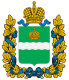 